ОТЧЕТо деятельности Министерства образования и молодежной политики Чувашской Республики за 2021 год2022 г.1. Краткий сравнительный анализ деятельности Министерства образования и молодежной политики Чувашской Республики1.1. Основные тенденции развития отрасли образования и молодежной политикиПриоритетом государственной политики Чувашской Республики в сфере образования является достижение высокого качества образования, обеспечивающего удовлетворение актуальных и перспективных потребностей личности, общества и государства.К основным направлениям развития системы образования и молодежной политики Чувашии за отчетный период можно отнести: повышение доступности дошкольного образования для детей до трех лет; повышение качества общего образования;предоставление возможности получения образования детям с особыми образовательными потребностями;развитие этнокультурного образования;совершенствование профессиональной ориентации детей и молодежи;профилактика социального сиротства и обеспечение семейного устройства детей-сирот и детей, оставшихся без попечения родителей;формирование устойчивой многоуровневой системы внешкольной работы с детьми, базирующейся на реализации современных программ дополнительного образования, с целью выявления и развития таланта в каждом ребенке;развитие современной инфраструктуры подготовки квалифицированных специалистов и рабочих кадров в соответствии с современными стандартами 
и передовыми технологиями;формирование условий для создания опережающей адаптивной подготовки кадров, минимизирующей кадровый дефицит в соответствии с текущими и перспективными потребностями рынка труда;обеспечение инвалидам и лицам с ограниченными возможностями здоровья (далее также – ОВЗ) равных возможностей для получения профессионального образования;создание условий для успешной социализации и эффективной самореализации молодежи, развитие потенциала молодежи и его использование в интересах инновационного развития страны.Одной из важнейших тенденций последних лет стало активное инвестирование в систему образования. Объем расходов консолидированного бюджета Чувашской Республики по разделу «Образование» за 11 месяцев 2021 года составил более 20,7 млрд. рублей (в 2020 г. – 22,8 млрд. рублей). Это способствовало динамичному развитию республиканской системы образования и решению поставленных перед ней задач.Общее образованиеВ Чувашской Республике образовательные программы дошкольного образования реализуются в 321 дошкольной образовательной организации           и 197 общеобразовательных школах, в которых по состоянию на 1 января 2022 года воспитывается 70 141 ребенок (80,1% детского населения в возрасте от 1 года до 7 лет), в том числе 11 402 ребенка в возрасте до трех лет (33,7% детского населения в возрасте от 2 мес. до 3 лет).Как альтернатива муниципальным и государственным дошкольным образовательным организациям функционируют 3 негосударственных частных детских сада. Частные детские сады, имеющие лицензию, получают субсидии из республиканского бюджета Чувашской Республики на возмещение затрат при реализации основных общеобразовательных программ дошкольного образования в части финансирования расходов на оплату труда, приобретение учебников и учебных пособий, средств обучения, игр, игрушек (за исключением расходов на содержание зданий и оплату коммунальных услуг). В 2021 году на эти цели из республиканского бюджета Чувашской Республики направлено 17 723,5 тыс. руб. Обеспеченность местами в дошкольных образовательных организациях для детей в возрасте от 1 года до 7 лет составляет 97,8% (в Российской Федерации – 99,1%, в ПФО – 99,2%), обеспеченность детей раннего возраста (от 1 года до трех лет) – 89,3% (в Российской Федерации – 96,2%, в ПФО – 94,8%).На учете для получения мест в дошкольных образовательных организациях по состоянию на 1 января 2022 года зарегистрировано 14 504 ребенка, в том числе 4 873 ребенка – старше 1,5 лет. Из них 1 515 детей  (в том числе 1 445 – старше 1,5 лет) хотели бы посещать детский сад с 1 сентября 2021 года, но местом не обеспечены (актуальный спрос в новых микрорайонах города Чебоксары).Благодаря активному строительству новых детских садов во всех муниципальных образованиях, кроме города Чебоксары, удалось полностью ликвидировать очередность в детские сады в период комплектования.В 2020-2021 гг. в рамках национального проекта «Демография» велось строительство 9 детских садов, в том числе 6 объектов в г. Чебоксары и по 1 объекту в Аликовском, Цивильском и Козловском районах. В 2021 году введено три новых детских сада на 520 мест (в г.Чебоксары – 2, в г. Козловка – 1). Для мониторинга доступности дошкольного образования на федеральном уровне создана информационная система, которая в ежедневном режиме предоставляет оперативную и достоверную информацию о доступности дошкольного образования в Российской Федерации. В Чувашской Республике автоматизированная информационная система доступности дошкольного образования в 2021 году подключена к системе межведомственного электронного взаимодействия версии 3.0. (СМЭВ 3). Постановлением Кабинета Министров Чувашской Республики от 11 декабря 2020 г. № 704 утвержден Порядок формирования и ведения региональной информационной системы доступности дошкольного образования, в том числе порядка предоставления родителям (законным представителям) детей сведений из нее.В системе дошкольного образования Чувашской Республики созданы условия для осуществления непрерывного психолого-медико-педагогического сопровождения детей с ограниченными возможностями здоровья (далее – ОВЗ). В дошкольных образовательных организациях функционируют 152 группы компенсирующей направленности, в которых воспитываются 1977 детей, в том числе 470 детей с ОВЗ и 309 детей инвалидов.Также в 18 группах комбинированной направленности организовано совместное воспитание и образование здоровых детей и детей с ОВЗ. Такие группы посещают 68 детей с ОВЗ и 30 детей-инвалидов. В группах общеразвивающей направленности дошкольное образование получают 999 детей с ОВЗ и 344 ребенка-инвалида. Кроме этого функционируют 19 групп оздоровительной направленности для детей с туберкулезной интоксикацией и часто болеющих детей, которые посещают 369 детей.Родительская плата за присмотр и уход за детьми в дошкольных образовательных организациях в Чувашской Республике сохраняется на социально приемлемом уровне и составляет от 70 до 115 рублей за один день посещения. Установленные администрациями муниципальных районов и городских округов размеры родительской платы не превышают максимального размера платы, взимаемой с родителей (законных представителей) за присмотр и уход за детьми, установленного постановлением Кабинета Министров Чувашской Республики от 24 октября 2018 г. № 411 (при пребывании ребенка в образовательной организации от 3 до 5 часов в день максимальный размер платы составляет 71 рубль, от 8 до 10 часов – 123 рубля в день, 12 часов – 150 рублей в день, 24 часа – 158 рублей в сутки). Из муниципальных бюджетов и бюджета Чувашской Республики выделяются дополнительные средства на организацию питания детей-инвалидов, детей сирот и детей, оставшихся без попечения родителей, детей с туберкулезной интоксикацией, детей с ОВЗ, детей из многодетных и малоимущих семей, посещающих муниципальные и государственные образовательные организации, реализующие образовательные программы дошкольного образования. Льготы по родительской плате за присмотр и уход в дошкольных образовательных организациях в 2021 году предоставлены более 10 тыс. обучающимся, в том числе более 3,3 тыс. детей посещают детские сады бесплатно. По решению органов местного самоуправления предоставляются индивидуальные льготы по заявлениям родителей (в связи с трудным материальным положением и др.). В городах Чебоксары и Новочебоксарск от родительской платы освобождены работники дошкольных образовательных организаций. Всего льготами за услуги детского сада пользуются более 12% воспитанников.На детей из малообеспеченных семей выплачивается компенсация части родительской платы за посещение детского сада в размере: 20% среднего размера родительской платы на первого ребенка, 50% – на второго ребенка, 70% – на третьего ребенка и последующих детей в семье. В 2021 году компенсацию получали более 8,8 тыс. человек, средний размер компенсации составил 430 рублей в месяц. На эти цели из республиканского бюджета Чувашской Республики направлено более 22 657,8 тыс. руб.В 2021 году детские сады Чувашии участвовали в федеральном проекте «Мониторинг качества дошкольного образования» (далее – Мониторинг). Мониторингом были охвачены 33 дошкольные образовательные организации в 14 муниципальных образованиях Чувашской Республики. В процедуре самооценки приняли участие 493 педагога и было оценено 267 группы, в анкетировании о качестве дошкольного образования приняли участие 2810 родителей (законных представителей) воспитанников. В 2021 году 59 дошкольных образовательных организаций Чувашской Республики работали в качестве федеральных инновационных площадок АНО ДПО «Национальный институт качества образования» по теме «Развитие качества дошкольного образования с использованием инструментария мониторинга качества дошкольного образования на образовательной платформе «Вдохновение». Федеральными инновационными площадками ФГБНУ «Институт изучения детства, семьи и воспитания Российской академии образования» являются 35 детских садов по темам: «Модернизация образования в дошкольной образовательной организации в соответствии с современными требованиями к качеству дошкольного образования» и «Апробация и внедрение парциальной модульной образовательной программы дошкольного образования «От Фрёбеля до робота».В целях выявления и распространения лучших образцов педагогического опыта работников системы дошкольного образования Чувашской Республики в период с 8 февраля по 19 марта 2021 года был организован профессиональный конкурс «Воспитатель года Чувашии–2021». В нем приняли участие представители всех муниципальных образований Чувашской Республики. Победителем признана Чимрова Екатерина Александровна, учитель-логопед муниципального бюджетного дошкольного образовательного учреждения  «Детский сад №16 «Рябинушка» г.Шумерля. В целях выявления и трансляции успешного инновационного опыта работы дошкольных образовательных организаций Чувашской Республики в период с      3 августа по 15 сентября 2021 года проводился республиканский конкурс «Лучший детский сад Чувашии». В Конкурсе приняли участие 32 дошкольные образовательные организации из 20 муниципальных образований. Победителями стали: в номинации «Лучший детский сад развития личности и способностей детей дошкольного возраста» – муниципальная бюджетная дошкольная образовательная организация «Детский сад № 7 «Солнечный город» г. Цивильск; в номинации «Лучший детский сад развития детей раннего возраста» –  муниципальное бюджетное дошкольное образовательное учреждение «Детский сад № 78 «Колосок» города Чебоксары; в номинации «Лучший детский сад этнокультурной направленности развития детей» – муниципальное бюджетное дошкольное образовательное учреждение «Детский сад «Рябинушка» Красночетайского района.Участвуя во Всероссийских конкурсах дошкольные образовательные организации Чувашской Республики и педагоги неоднократно получали высокую оценку качества своей профессиональной деятельности.Так, в 2021 году Чимрова Екатерина Александровна, учитель-логопед муниципального бюджетного дошкольного образовательного учреждения  «Детский сад №16 «Рябинушка» г.Шумерля стала лауреатом и победителем в номинации «Симпатии детей» Всероссийского профессионального конкурса «Воспитатель года России-2021»; Разгудаева Наталья Вячеславовна, младший воспитатель этого же детского сада, стала абсолютным победителем Всероссийского конкурса профессионального мастерства «Лучшие няни России-2021». Муниципальное бюджетное дошкольное образовательное учреждение «Детский сад № 128» г.Чебоксары стало призёром Всероссийского конкурса «Лучшая инклюзивная школа России – 2021» в специальной номинации «Лучшая инклюзивная мультипликационная студия».В октябре 2021 года 39 педагогических работников и руководителей из 23 дошкольных образовательных организаций Чувашской Республики в числе четырнадцати тысяч педагогов и руководителей дошкольных образовательных организаций Российской Федерации приняли участие в IX Всероссийском конкурсе «Воспитатели России». По итогам конкурса учитель-логопед детского сада № 122 «Солнечный лучик» города Чебоксары Елена Антонова удостоена Диплома Победителя III степени в номинации «Лучший профессионал образовательной организации».Дошкольные образовательные организации №№ 7, 11, 128, 162, 203             г. Чебоксары вошли в число получателей федерального гранта по оказанию услуг психолого-педагогической, методической и консультативной помощи родителям (законным представителям) детей в рамках национального проекта «Образование» на общую сумму более 25 млн. рублей.В 2021 году девяти лучшим дошкольным образовательным организациям вручены ежегодные гранты Главы Чувашской Республики в размере 200 тыс. рублей, 14 лучших педагогов системы дошкольного образования получили ежегодное денежное поощрение Главы Чувашской Республики в размере 20 тыс. руб. Победителю республиканского конкурса «Воспитатель года Чувашии-2021» вручено денежное поощрение в размере 100 тыс. рублей.В системе школьного образования приоритетом является обеспечение качества и доступности образования независимо от места жительства и доходов родителей. В 2021-2022 учебном году в республике функционируют 410 школ, 
по программам общего образования обучается 146 408 учащийся.В целях создания современных комфортных условий для обучения детей и ликвидации второй смены в республике в 2021 году введена в эксплуатацию основная общеобразовательная школа на 108 ученических мест в д. Кашмаши Моргаушского района и пристрой на 120 мест к зданию МБОУ «Шыгырданская СОШ № 1» в с. Шыгырдан Батыревского района.В 2022 году планируется ввод в эксплуатацию общеобразовательной школы на 1650 мест поз. 37 в мкр. 3 района «Садовый» г. Чебоксары. Развитие системы образования получило мощный импульс с реализацией национального проекта «Образование». В соответствии с региональным проектом «Современная школа» указанного проекта в 2021 году реализованы инфраструктурные мероприятия по созданию и обеспечению функционирования центров образования цифрового и гуманитарного профилей «Точка роста» (далее – центры «Точка роста») – создан 61 центр в 24 муниципальных районах и городских округах Чувашской Республики, всего с начала реализации национального проекта создано 143 центров.По итогам 2021 года мероприятиями центров «Точка роста» охвачено более 15,6 тыс. детей, с начала реализации национального проекта 43,2 тыс. человек.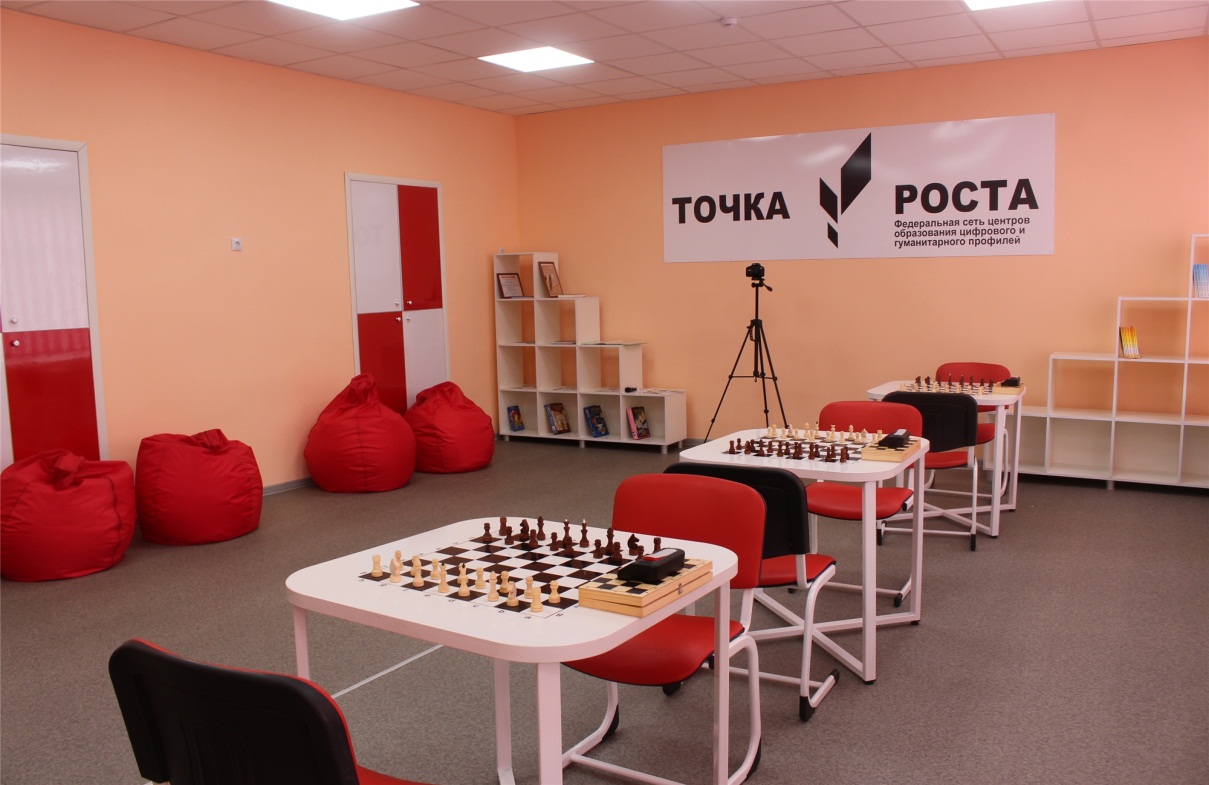 Федеральный проект «Современная школа» направлен на обеспечение возможности детям получать качественное общее образование в условиях, отвечающих современным требованиям, независимо от места проживания ребенка, а также обеспечение возможности профессионального развития педагогических работников.Обновлена материально-техническая база 82 школ, расположенных в сельской местности и малых городах, для реализации основных и дополнительных общеобразовательных программ цифрового, естественно-научного и гуманитарного профилей. На данные цели направлены более 100 млн. рублей. Центры «Точка Роста» оснащены компьютерным оборудованием, оборудованием для шахматной зоны, 3d-принтерами, аккумуляторными и ручными инструментами, шлемами виртуальной реальности, квадрокоптерами, оборудованием для изучения основ безопасности жизнедеятельности и оказания первой помощи, фотоаппаратами. В 2021 году на базе 61 муниципальной общеобразовательной организации созданы центры «Точка роста», которые оснащены цифровыми лабораторными оборудованиями для кабинетов физики, химии, биологии, комплектами химических реактивов, оборудованием для лабораторных работ и ученических опытов и др.В 2022 и 2023 годах в республике будут созданы по 64 центров «Точка роста».В республике с 2018 года реализуется совместный с ФГБОУ ВО «Чувашский государственный университет имени И.Н. Ульянова» (далее – ЧГУ им. И.Н. Ульянова) и ФГБОУ ВО «Чувашский государственный педагогический университет им. И.Я. Яковлева» проект «Наука в школу» (11 базовых школ получили современное лабораторное оборудование для кабинетов физики, 15 школ – для кабинетов химии, 15 школ – для кабинетов биологии). Благодаря привлечению к этой работе университетских преподавателей у школьников есть возможность развития современных технологических навыков и углубленного изучения предметов.Совместная реализация проекта «Наука в школу» демонстрирует отличные результаты. В базовых школах оборудование цифровых лабораторий и лабораторное оборудование используется при проведении физических практикумов, фронтальных лабораторных работ. Занятия физического практикума проводятся с приглашением преподавателей ЧГУ им. И.Н. Ульянова и студентов-выпускников, на которых учащиеся знакомятся с цифровой лабораторией Vernier, получают информацию о возможностях компьютерного интерфейса для сбора данных LabQuest.Большое внимание уделяется становлению и развитию сетевого взаимодействия и профильного обучения в старших классах. На селе профильное обучение старшеклассников осуществляется на базе крупных базовых школ с подвозом учащихся на школьных автобусах, где реализуются  в основном 2 профиля: агроклассы и педклассы В отдаленных школах работают сетевые учителя и внедряются дистанционные технологии. Организовано сетевое взаимодействие о с создаваемыми в рамках национального проекта «Образование» Республиканским центром одаренных детей, детским технопарком «Кванториум», центром «IT-куб» и по организации работы с одаренными детьми в части подготовки к олимпиадам и всероссийским конкурсам. Организация и проведение всероссийской олимпиады школьников 
(далее - ВсОШ) на территории Чувашской Республики решает задачи: на школьном этапе - выявление у обучающихся творческих способностей и интереса к научной (научно-исследовательской) деятельности и пропаганды научных знаний; на муниципальном этапе – дальнейшее развитие у этих обучающихся творческих способностей, приобщение их к научной (научно-исследовательской) деятельности и выявление академически одарённых обучающихся, способных к научно-исследовательской деятельности вне рамок школьной программы; на региональном этапе – удовлетворение индивидуальных потребностей одарённых детей в их научной (научно-исследовательской деятельности) и выявление из среды академически одарённых обучающихся уникумов, способных реализовать свои таланты в научно-исследовательской области на заключительном этапе.В региональном этапе ВсОШ в 2020-2021 учебном году приняло участие фактически 1346 обучающихся (1843 участий), 504 из них были признаны победителями (68 чел.) и призерами (436 чел.). 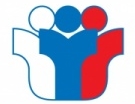 На заключительный этап 2020-2021 учебного года были приглашены 44 обучающихся Чувашской Республики. Из них 31 обучающийся, набравший по итогам регионального этапа ВсОШ проходной балл для участия в заключительном этапе ВсОШ (10 из них - участники регионального этапа олимпиады 2019-2020 учебного года, набравшие необходимое для участия в заключительном этапе количество баллов), 4 обучающихся - участники регионального этапа олимпиады 2019-2020 учебного года, набравшие необходимое для участия в заключительном этапе количество баллов, 8 обучающихся «по квоте», 1 обучающийся – как призер заключительного этапа олимпиады 2018-2019 учебного года. Всего приняло участие в заключительном этапе ВсОШ 42 обучающихся.Из 42 участников заключительного этапа 20 школьников были признаны победителями и призерами. Обучающиеся Чувашии отличились по предметам: физическая культура – 2 победителя и 1 призер, русский язык – 1 победитель, экология – 6 призеров, литература – 2 призера, биология, искусство, ОБЖ, обществознание, право, технология, французский язык, химия – по 1 призеру.Отметим, в 2017-2018 учебном году из 59 участников из Чувашии 21 были признаны победителями и призерами заключительного этапа (35,6%), в 2018-2019 учебном году из 51 – 15 учеников (29,5%), в 2019-2020 учебном году – из 47 обучающихся 18 стали призерами заключительного этапа олимпиады (38,3%).  В 2020-2021 учебном году из 42 обучающихся 3 стали победителями и 17 призерами заключительного этапа ВсОШ (47,6%).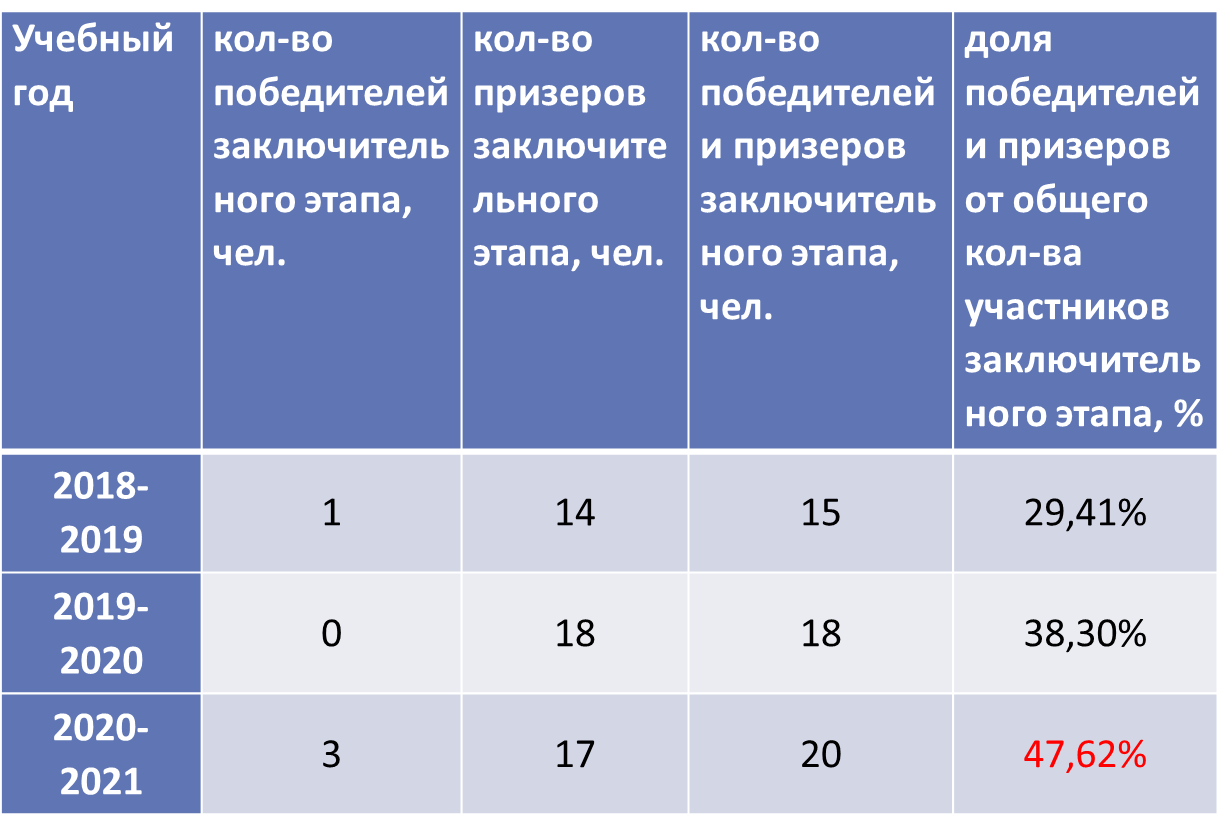 В республике в 2021 году продолжена реализация проектов «Третий урок физкультуры», «Я умею плавать», «Танцующая школа» и др. Регулярно 
в 18 сельских физкультурно-оздоровительных комплексах (далее - ФОКи) занимается более 34 тыс. учащихся сельских школ (75 процентов от общего количества сельских школьников). В ФОКи организован подвоз детей на школьных автобусах на третий урок физкультуры и для участия в спортивных кружках и секциях.Благодаря развитию сети образовательно-культурно-спортивных центров у сельских школьников появились широкие возможности для получения качественного образования, а у сельских жителей – для самореализации.Одним из основных показателей качества образования является уровень освоения образовательного стандарта. Однако следует учитывать, что второй год подряд в связи с пандемией ЕГЭ из основной формы государственной итоговой аттестации по образовательным программам среднего общего образования (ГИА-11) перешел в статус вступительных испытаний в организации высшего образования. Государственная итоговая аттестация по образовательным программам основного общего образования (ГИА-9), главной формой которой шесть лет был основной государственный экзамен (ОГЭ), также претерпела изменения.  Если в 2020 году ОГЭ был полностью отменен, то в 2021 году выпускники девятых классов сдавали два обязательных экзамена из четырех – русский язык и математику.В 2021 году успешно (выше минимального порога) сдали ЕГЭ по русскому языку 100% (2020 г. – 99,88%) участников от общего числа сдававших данный предмет, по математике – 96,42%% (2020 год – 93,57). Интерес выпускников 
11 классов к предметам естественнонаучного цикла не снизился, доля выбравших данные предметы для сдачи ЕГЭ пребывает примерно на том же уровне: физика – 24,00% (в 2020 году - 27,06%), информатика и ИКТ – 14,21% (в 2020 году - 11,49%), химия – 14,79% (в 2020 году - 14,90%), биология – 16,97%,  (в 2020 году - 17,59%). Результаты ЕГЭ по предметам по выбору в части преодоления минимального порога баллов, установленного Рособрнадзором, в целом стабильны. В 2021 году по сравнению с 2020 годом наблюдается увеличение доли участников, успешно сдавших экзамены, по всем предметам, кроме биологии.Можно подчеркнуть увеличение в 2021-м году среднего балла ЕГЭ по следующим предметам: русскому языку (2021 г. - 74,09; 2020 г. – 73,19), математике профильной (2021 г. – 60,44; 2020 г. – 57,48), физике (2021 г. – 57,70; 2020 г. – 56,01), информатике (2021 г. – 64,46; 2020 г. – 62,92), биологии (2021 г. – 56,71; 2020 г. – 56,25), истории (2021 г. – 60,48; 2020 г. – 60,46),  географии (2021 г. – 62,70; 2020 г. – 59,95), обществознанию (2021 г. – 62,42; 2020 г. – 62,12), литературе (2021 г. – 65,48; 2020 г. – 63,35).По целому ряду предметов в 2021 году увеличилась доля участников с высокобалльными результатами (81 балл и выше): русский язык (2021 г. – 35,92%; 2020 г. – 31,94%), математика профильная (2021 г. – 12,98%; 2020 г. – 8,64%), физика (2021 г. – 12,31%; 2020 г. – 9,39%), химия (2021 г. – 18,67%; 
2020 г. – 17,3%), биологии (2021 г. – 8,66; 2020 г. – 7,44%), географии (2021 г. – 13,61%; 2020 г. – 9,68%), французскому языку (2021 г. – 66,67%; 2020 г. – 50%).В 2021 году всего 64 участника получили на ЕГЭ 100 баллов (55 из них являются выпускниками общеобразовательных организаций текущего года), из них 6 человек получили 100 баллов по двум предметам, в итоге всего 70 стобалльных результатов (в 2020 г. - 82 стобалльных результата).ОГЭ в 2021 году сдавали 11877 девятиклассников (в 2020 г. ОГЭ отменен, в 2019 г.- 11827 человек). В 2021 году основанием для получения аттестата об основном общем образовании являлось успешное прохождение ГИА-9 по двум обязательным предметам: русскому языку и математике.С учетом результатов сентябрьского этапа ОГЭ, с экзаменом по русскому языку справились 99,99% девятиклассников (в 2019 г. – 98,77%), с экзаменом по математике - 99,99% (в 2019 г. – 94,36%). За последние три года прослеживается и увеличение количества меда-листов. Если в 2019 году медали получили 719 выпускников, то в 2020 году – 931, в 2021 году – 967. 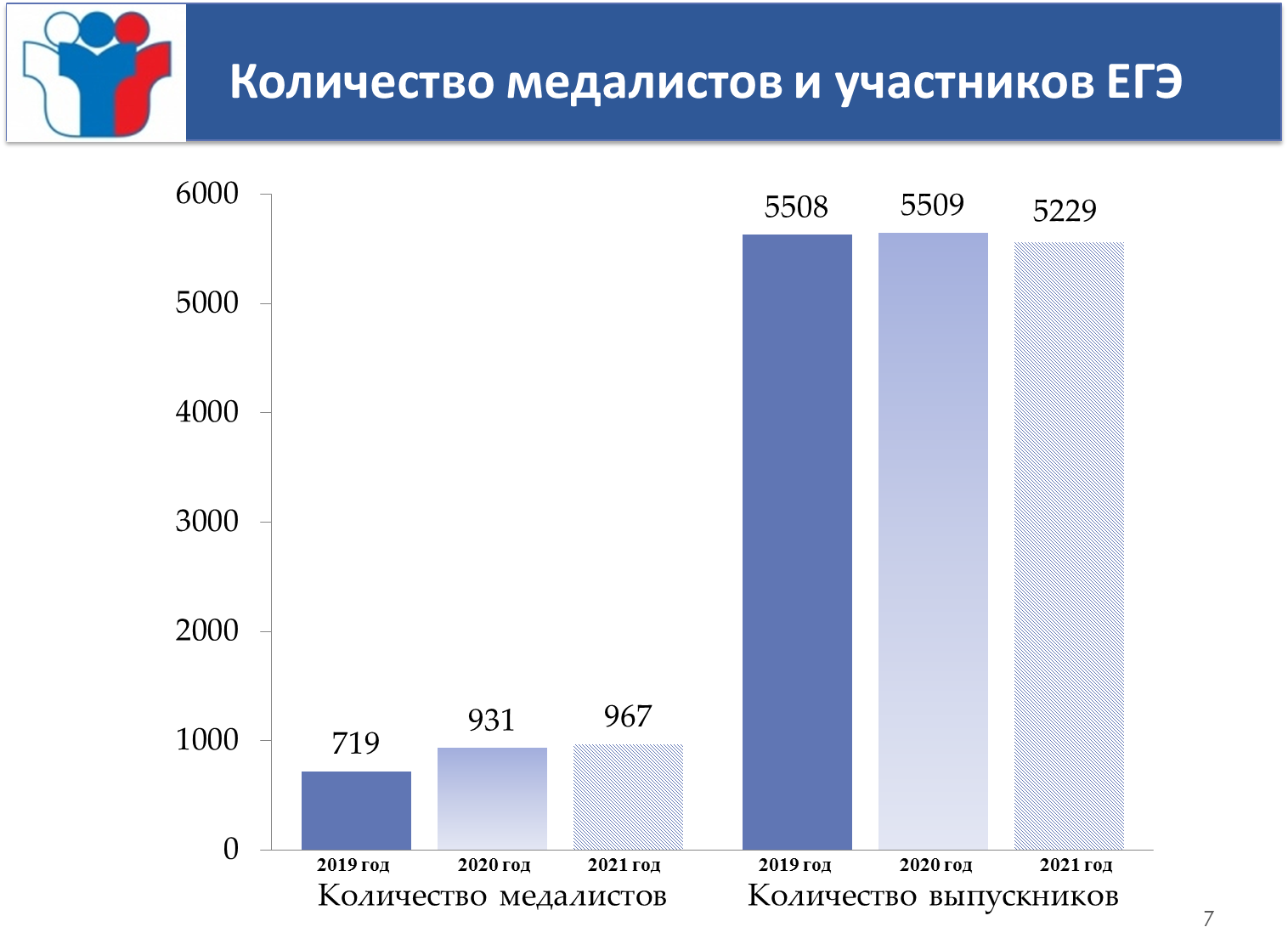  В целях диагностики знаний обучающихся 4-8, 10-11 классов в период с 15 марта о 21 мая 2021 года были проведены Всероссийские проверочные работы (ВПР). В целом результаты ВПР школьников Чувашии лучше среднероссийских: доля неудовлетворительных результатов по всем предметам по Чувашской Республике ниже, чем в среднем по стране. В соответствии с рекомендациями Минпросвещения России и Рособрнадзора, Минобразования Чувашии отметки за ВПР обучающимся выставлялись только в качестве текущих оценок, за исключением итоговых. Результаты ВПР используются общеобразовательными организациями для дальнейшей организации образовательного процесса: на основе анализа результатов при необходимости скорректированы рабочие программы, чтобы в течение учебного года восполнить возможные пробелы в знаниях обучающихся, которые выявлены по результатам ВПР.В целях массового использования цифровых ресурсов в образовательном процессе создается современная цифровая среда, пространства для дополнительного образования (сетевые ресурсы, компьютерные классы, беспроводной интернет), подключение 100 % учреждений образования к сети «Интернет» со скоростью не менее 100 Мб/с для городской местности и не менее 50 Мб/с для сельской местности.Одним из наиболее значимых направлений развития системы образования является интеграция в общее образование детей с особыми образовательными потребностями. В 15 государственных общеобразовательных организациях и в более чем в 300 муниципальных школах обучались 4486 обучающихся с ограниченными возможностями здоровья (ОВЗ). Количество отдельных классов для обучающихся с ОВЗ и инвалидностью составляет 251, в них обучались 2508 детей. В форме инклюзии в общеобразовательных организациях получали образование 1978 детей. Для организации образования детей-инвалидов также сформирована республиканская сеть дистанционных муниципальных центров, включающая 65 общеобразовательных организаций, на базе Центра образования и комплексного сопровождения детей действует Республиканский центр дистанционного образования детей с ограниченными возможностями здоровья и инвалидностью. В 2021 году в нем обучалось 44 ребенка с ОВЗ, что составляет почти 100 процентов детей с ОВЗ, которым не противопоказано обучение с использованием дистанционных технологий по заключениям психолого-медико-педагогических комиссий. Минобразования Чувашии совместно с органами местного самоуправления в постоянном режиме ведется работа по расширению спектра дополнительных общеобразовательных программ в образовательных организациях Чувашской Республики, в том числе программ, ориентированных на детей с ограниченными возможностями здоровья и детей-инвалидов. Различные формы дополнительного образования реализуются непосредственно в государственных образовательных учреждениях и муниципальных школах, реализующих адаптированные основные общеобразовательные программы. Для детей-инвалидов, обучающихся на дому с использованием дистанционных образовательных технологий, реализуется модель дистанционного дополнительного образования.В рамках проекта «Современная школа» национального проекта «Образование» в 2021 году в 2 образовательных организациях, осуществляющих образовательную деятельность исключительно по адаптированным основным общеобразовательным программам, обновлена материально-техническая база: в БОУ «Чебоксарская общеобразовательная школа-интернат для обучающихся с ограниченными возможностями здоровья» Минобразования Чувашии, БОУ «Кугесьская общеобразовательная школа-интернат для обучающихся с ограниченными возможностями здоровья» Минобразования Чувашии – оснащены мастерские для реализации предметной области «Технология» современным оборудованием и средствами обучения, включающими в себя наборы разнообразных современных инструментов, приборов, станков, швейных машин, мебели. Также оборудованы классы для обучения детей с применением лабораторных комплексов для учебной практической и проектной деятельности по физике, химии, биологии и экологии, логопедические кабинеты, кабинеты педагогов-психологов и сенсорные комнаты для проведения коррекционно-развивающих занятий с детьми с ОВЗ,  установлено новое оборудование для занятий адаптивной физической культурой. На реализацию данного проекта было выделено 14711,62 тыс. рублей, из них из федерального бюджета – 14564,50 тыс. рублей, из республиканского бюджета – 147,12 тыс. рублей. В 2022 году планируется обновление материально-технической базы в трех школах. В числе актуальных направлений деятельности Минобразования Чувашии – развитие этнокультурного (национального) образования. Для получения образования на государственном языке Российской Федерации, государственных языках республик Российской Федерации и языках народов Российской Федерации в республике созданы все необходимые условия. В 161 школах в начальном звене обучение ведется на чувашском языке, в 14 школах – на татарском языке. В остальных 235 организациях языком обучения является русский язык.Преподавание и изучение родных языков, государственного языка Чувашской Республики организовано с учетом запросов обучающихся, родителей (законных представителей) несовершеннолетних обучающихся. В зависимости от  возможности школы в вариативной части учебного плана наравне с обязательными предметами родители (законные представители) могут выбирать предметы этнографической и краеведческой направленности. Учет мнения здесь также производится на основании заявлений. Ежегодно проводятся мероприятия, направленные на повышение у обучающихся интереса к изучению родного языка и литературы, культуры родного края: конкурсы-фестивали «Туслăх хĕлхемĕ» / «Искорка дружбы», «Хунав», «Хавхалану», Всечувашский диктант, межрегиональная интернет-олимпиада, республиканский конкурс сочинений среди обучающихся 8-11 классов, конкурс ораторского мастерства «Мой родной язык», международная олимпиада по чувашскому языку и литературе, региональные этапы олимпиад по татарскому языку и литературе, по мордовскому языку и литератур, по культуре родного края и другие. Каждый год в них принимают участие более 15,6 тыс. человек.В целях повышения имиджа учителя чувашского языка ежегодно проводится Межрегиональный конкурс учителей чувашского языка, в котором принимают участие более 40 педагогов Чувашской Республики, Татарстана, Ульяновской области. Победитель данного конкурса 2021 года Варюхина Надежда Владимировна, учитель чувашского языка и литературы МБОУ «Большесундырская СОШ им. В.А. Верендеева» Моргаушского района Чувашской Республики, стала лауреатом конкурса «Всероссийский мастер-класс учителей родных, включая русский, языков - 2021».Важным событием 2021 года стало проведение 9 ноября 2021 года на онлайн площадке Чувашского республиканского института образования международной научно-практической конференции «Актуальные вопросы исследования и преподавания родных языков и литератур».Проблемы сохранения и развития родных языков в условиях изменяющегося мира обозначили в своих докладах директор Научно-исследовательского центра национальных проблем образования ФИРО РАНХиГС (г. Москва) Ольга Артеменко, научный сотрудник отдела урало-алтайских языков ФГБУН, Института языкознания РАН (г. Москва) Марина Куцаева, заведующая отделом национального образования института языка, литературы и искусства им. Г. Ибрагимова Академии наук Республики Татарстан Гульназ Мухарлямова, председатель Ассоциации учителей башкирского, русского (родного) и других родных языков Республики Башкортостан Рифат Аюпов.В работе международной конференции приняли участие ученые и педагогические работники Казахстана, Украины, Белоруссии, Донецкой Народной Республики, Татарстана, Башкортостана, Бурятии, Северной Осетии, Республики Алтай, Ульяновской, Самарской, Иркутской, Свердловской, Пензенской областей и других регионов Российской Федерации.В числе важнейших вопросов системы образования остаются обеспечение учебных заведений квалифицированными педагогами и привлечение к работе молодых специалистов. В системе школьного образования работают 11321 педагогов, в том числе 9463 учителей. 95% педагогических работников имеют высшее образование, 80% – квалификационную категорию. Доля молодых специалистов в возрасте до 35 лет, работающих в школах, составляет 17,9%. В дошкольных образовательных организациях работают 6118 педагогов, из них 66% имеют высшее образование, 8,2% - высшую квалификационную категорию. С 2020 года реализуется федеральная программа «Земский учитель». В 2021 году рамках данной программы в Чувашии 4 педагога, переехавшие на работу в сельские населенные пункты, получили единовременные компенсационные выплаты в размере 1 млн. рублей. По данной программе 1 учитель физики переехал на работу в Батыревский район, 2 учителя математики переехали в г. Канаш и п. Кугеси, 1 педагог английского языка переехал на работу в Цивильский район. В 2021 году организовано повышение квалификации для 5 182  педагогических работников и руководителей образовательных организаций Чувашии по 59 программам (439704 человеко-часов). Наиболее востребованными программами стали программы: «Формирование мотивации учебной деятельности обучающихся» (программа в федеральном реестре), «Использование современных дистанционных технологий в образовательных организациях», «Методические аспекты подготовки обучающихся к ГИА по истории и обществознанию», «Менеджмент в образовании» (для молодых руководителей), «Совершенствование профессиональных компетенций педагогических работников» (молодые педагоги), «Эффективные технологии обучения в условиях реализации требований ФГОС СПО».Значимым шагом в развитии системы повышения квалификации в 2021 году стало открытие на базе БУ ЧР ДПО «Чувашский республиканский институт образования» Минобразования Чувашии, Центра непрерывного повышения профессионального мастерства педагогических работников «Ашмарин-центр» в рамках федерального проекта «Современная школа».Центр непрерывного повышения профессионального мастерства педагогических работников создан в рамках федерального проекта «Современная школа» как часть национального проекта «Образование».Основная задача нового центра – организация адресной методической поддержки руководящих и педагогических работников образовательных организаций Чувашской Республики.В Ашмарин-центре созданы все условия для непрерывной актуализации и расширения профессиональных знаний педагогических работников в течение всей производственной карьеры.В 2021 году в целях совершенствования профессиональных компетенций педагогов проведены предметные олимпиады для учителей. Олимпиады проводились в системе «Indigo», в них приняли участие 1400 учителей республики. В целях поддержки талантливых и незаурядных работников сферы образования педагогам Чувашии, подготовившим победителей и призеров всероссийских предметных олимпиад школьников, присуждаются денежные поощрения в размере 250 тыс. и 150 тыс. рублей соответственно. В 2021 году 26 педагогов республики получили данную выплату на общую сумму 3 млн. 300 тыс. рублей. Ежегодно в целях профессионального развития педагогов, популяризации престижа профессии педагога, трансляции лучших педагогических практик проводятся конкурсы профессионального мастерства педагогов «Учитель года», «Воспитатель года», «Самый классный классный», «Педагогический дебют», «Социальный педагог года», «Педагог-психолог года», «Директор года». Победителям конкурсов профессионального мастерства педагогов также выплачиваются денежные поощрения в размере от 50 тыс. до 150 тыс. рублей. Ежегодное денежное поощрение Главы Чувашской Республики за инновационную деятельность в размере 20 тыс. рублей в 2021 году присуждено 30 педагогам.В 2021 году 9 педагогов Чувашии стали победителями всероссийского конкурса учителей на получение премии Президента Российской Федерации в размере 200 тыс. рублей. Среди них - Коллэ Ксения  Валентиновна, учитель  математики МБОУ «Гимназия №1» города Чебоксары, победитель регионального конкурса «Самый классный классный 2021». Педагоги Чувашии активно участвуют во всероссийских конкурсах профессионального мастерства. В 16-ом Всероссийском конкурсе «Педагогический дебют» лауреатом в номинации «Молодые учителя» стал Михаил Анатольевич Зыков, учитель истории и обществознания МАОУ «Лицей 
№ 4» города Чебоксары. Педагог-психолог МАОУ «Средняя общеобразовательная школа № 65» муниципального образования города Чебоксары – столицы Чувашской Республики Яранова Ксения Геннадьевна вошла в число лауреатов Всероссийского конкурса профессионального мастерства «Педагог-психолог России – 2021». Екатерина Александровна Чимрова, учитель-логопед детского сада № 16 «Рябинушка» города Шумерля, стала победителем в номинации «Симпатия детей» Всероссийского конкурса «Воспитатель года России – 2021». Евгений Аркадьевич Синичкин, учитель биологии МБОУ «Средняя общеобразовательная школа № 14 с углубленным изучением предметов естественно-математического цикла» г. Новочебоксарска стал лауреатом премии «ИСТОК» имени академика Петрянова-Соколова И.В. Премия присуждается учителям естественнонаучных предметов общеобразовательных организаций (химия, физика, биология) за выдающиеся заслуги в обучении будущих   исследователей, инженеров и технологов, тем, кто вдохновил учеников на выбор профессии в области науки и высоких технологий.Модернизация системы подготовки кадровЗа последние годы система подготовки рабочих кадров и специалистов претерпела существенные изменения. Развитие цифровой экономики, интенсивное внедрение новых технологий ставит принципиально новые задачи перед профессиональным образованием.Подготовка рабочих кадров и специалистов в Чувашской Республике ведется в 25 профессиональных образовательных организациях и 11 высших учебных заведениях. В них обучается 64,7 тыс. студентов.Студенты в Чувашии обучаются по 34 профессиям и 98 специальностям среднего профессионального образования, 21 программе специалитета, 89 программам бакалавриата и 30 программам магистратуры. 80,77% техникумов и колледжей ведут подготовку кадров по профессиям и специальностям, входящим в перечень 50 наиболее востребованных и перспективных на рынке труда профессий и специальностей, по новым федеральным государственным образовательным стандартам в соответствии с международными требованиями и передовыми технологиями.С 2017 года в Чувашской Республике реализуется проект по внедрению демонстрационного экзамена по стандартам Ворлдскиллс. Демонстрационный экзамен – это форма государственной итоговой аттестации выпускников, которая предусматривает моделирование реальных производственных условий 
для демонстрации выпускниками профессиональных умений и навыков, независимую экспертную оценку выполнения заданий, в том числе экспертами из числа представителей предприятий, а также определение уровня компетенций выпускников в соответствии с международными требованиями. Государственную итоговую аттестацию в форме демонстрационного экзамена в 2021 году прошли 3334 выпускника по 36 компетенциям из 24 образовательных организаций, реализующих программы среднего профессионального образования.Ключевым направлением подготовки квалифицированных кадров является мировое движение «Молодые профессионалы» (Ворлдскиллс). Чувашия стала вторым регионом в России, вступившим в движение. В период с 2012 по 2021 годы проведено 9 региональных чемпионатов по 70 компетенциям. Из года в год представители Чувашской Республики демонстрируют высокие результаты. По итогам Финала IX Национального чемпионата «Молодые профессионалы» (WorldSkills Russia), который проходил с 25 по 29 августа 2021 года в г. Уфа республики Башкоторстан, команда Чувашской Республики завоевала 2 золотые медали, 2 серебряную медаль и 3 бронзовые медали, а также 9 медальонов «За профессионализм». Участие в Финале обеспечило нашей республике 13 место среди 76 субъектов Российской Федерации  в медальном зачете. Чувашская Республика была представлена в составе 27 конкурсантов по 17 компетенциям. Всего в Чемпионате в Уфе было представлено 105 компетенций и в них приняло участие более 1800 человек со всей страны, чьи навыки оценивали более 2000 экспертов.На формирование современной инфраструктуры для подготовки кадров и в целом на модернизацию системы среднего профессионального образования направлен региональный проект «Молодые профессионалы (Повышение конкурентоспособности профессионального образования)» нацпроекта «Образование». В рамках нацпроекта за счет средств федеральных грантов созданы 70 мастерских, оснащенных современным оборудованием по международным стандартам. Общая сумма грантов составила около 400 млн. рублей. По данным Минпросвенщения России Чувашская Республика находится на 4 месте в рейтинге субъектов Российской Федерации – лидеров по реализации целевых показателей по созданию мастерских в рамках федерального проекта «Молодые профессионалы».По количеству созданных мастерских мы уступили Волгоградской, Кемеровской и Новгородской областям.Благодаря участию в отборе субъектов РФ, проведенному Минпросвещения РФ в 2021 году на базе техникумов и колледжей Чувашии будут созданы еще 42 мастерские в 2022-2024 гг., в том числе:в 2022 году – 12 мастерских (61,59 млн. рублей);в 2023 году – 15 мастерских (67,70 млн. рублей);в 2024 году – 15 мастерских (78,60 млн. рублей).Особое место в процессе подготовки кадров для различных отраслей экономики отводится созданию центров опережающей профессиональной подготовки (ЦОПП). Благодаря победе в конкурсном отборе субъектов РФ в 2021 году на базе Новочебоксарского химико-механического техникума Минобразования Чувашии создан первый ЦОПП. На создание Центра выделено 20,3 млн. рублей из федерального бюджета и 0,2 млн. рублей – из республиканского бюджета Чувашской Республики. Центр начал работу с 1 сентября 2021 г. По итогам участия в конкурсном отборе субъектов РФ в 2021 году в Чувашии в 2024 году будет создан второй ЦОПП на базе Канашского транспортно-энергетического техникума по отрасли «Транспорт и электроэнергетика». ЦОПП станет центром коммуникации средних профессиональных образовательных организаций, органов государственной власти, муниципалитетов и работодателей республики.На комплексную реструктуризацию системы среднего профессионального образования за счет перехода на отраслевой подход к подготовке кадров на основе интеграции образовательных организаций СПО и организаций реального сектора экономики направлен федеральный проект «Профессионалитет». По итогам рассмотрения заявок субъектов РФ на реализацию федерального проекта в Чувашской Республике будет направлено 100 млн. рублей из федерального бюджета. В число экспериментальных площадок на 2022 год включен Межрегиональный центр компетенций – Чебоксарский электромеханический колледж совместно с Концерном «Тракторные заводы» по направлению «Машиностроение». Объемы софинансирования проекта:Федеральный бюджет: 100,00 млн. руб.;Республиканский бюджет: 13,242 млн. руб. Внебюджетные средства (КТЗ): 60,1 млн. руб.Одной из важнейших задач государственной политики в области образования остается обеспечение реализации права на образование инвалидами и лицами с ОВЗ. Полноценная интеграция в образовательный процесс детей-инвалидов и детей с ОВЗ обеспечена в 70% профессиональных образовательных организаций. Для поддержки региональной системы инклюзивного профессионального образования инвалидов с 2017 года на базе Чебоксарского экономико-технологического колледжа функционирует базовая профессиональная образовательная организация для инвалидов, созданная в рамках реализации подпрограммы «Доступная среда» государственной программы Чувашской Республики «Социальная поддержка граждан». На базе колледжа действует Ресурсный учебно-методический центр для обучения инвалидов и лиц с ОВЗ. На создание и развитие центра за 3 года направлены около 12 млн. рублей из федерального бюджета и республиканского бюджета Чувашской Республики. Благодаря победе Чувашии в конкурсном отборе субъектов Российской Федерации на 2021 год из федерального бюджета выделено еще 21,5 млн. рублей на поддержку региональной системы инклюзивного профессионального образования инвалидов и лиц с ограниченными возможностями здоровья. В целях организации обучения команд для участия в соревнованиях 
по международным стандартам и обеспечения необходимой материальной базы 
для подготовки участников к чемпионатам по стандартам Ворлдскиллс 
в республике активно ведется работа по созданию сети специализированных центров компетенций, аккредитованных по международным стандартам. В 2021 году статус специализированного центра компетенций, аккредитованного по стандартам Ворлдскиллс Россия, присвоен пяти техникумам и колледжам по компетенциям: «Преподавание в младших классах», «Графический дизайн», «Ресторанный сервис», «Хлебопечение», «Токарные работы на станках с ЧПУ» и «Кирпичная кладка».В 2021 году 6 колледжей и техникумов республики вошли в ТОП-100 лучших образовательных организаций СПО, реализующих мероприятия и проекты Агентства Ворлдскиллс Россия. В рейтинге отмечены: Межрегиональный центр компетенций — Чебоксарский электромеханический колледж, Чебоксарский профессиональный колледж им. Н.В. Никольского, Чебоксарский экономико-технологический колледж, Цивильский аграрно-технологический техникум, Чебоксарский техникум транспортных и строительных технологий, Чебоксарский техникум строительства и городского хозяйства.За последние 5 лет в развитие системы СПО инвестировано более 9 млрд. рублей, 76,3 процента из которых составляют средства республиканского бюджета Чувашской Республики. Из них только на обновление материально-технической базы профессиональных образовательных организаций направлено около 1 млрд. рублей. Это позволило создать современную инновационную структуру СПО и соответственно повысить качество подготовки выпускников и эффективность участия наших студентов в олимпиадах и конкурсах профессионального мастерства разного уровня.Дополнительное образование детейДополнительное образование детей в настоящее время переживает стремительное развитие, что позволяет ему отвечать на вызовы современного, быстро меняющегося общества, в котором все рамочные и базовые знания и компетенции в условиях развития высоких технологий недостаточны для эффективного развития школьника и профессиональной деятельности специалиста. Именно поэтому дополнительное образование, отличающееся своей гибкостью, вариативностью, разноуровневостью, становится важнейшим инструментом, позволяющим подготовить успешных людей. В 2021 году в республике функционировали 94 организаций дополнительного образования детей, в том числе 3 государственные организации, 91 муниципальные организации (23 в сфере образования, 44 в сфере культуры, 24 в сфере спорта) на базе которых реализовывалось 1333 программ дополнительного образования различной направленности с общим охватом абсолютным итогом более 154 тыс. человек, и 15 частных организаций. Всего дополнительными общеобразовательными программами было охвачено 80% детей в возрасте от 5 до 18 лет (2020 г. – 75%). Получил дальнейшее развитие навигатор дополнительного образования детей в Чувашской Республике https://р21.навигатор.дети, внедренный в 2018 году. Это единая база кружков, секций, объединений различной направленности для детей всех возрастов, где каждый сможет найти занятие по душе исходя из собственных предпочтений, пожеланий и возможностей. В каталог навигатора по состоянию на 2021 год загружено 10591 программа от 625 образовательных организаций из всех муниципальных образований республики. От пользователей информационного ресурса поступило свыше 144 тыс. заявок на дополнительные образовательные программы, и их количество ежедневно растет. Запущен «Умный навигатор», который обеспечивает возможность проектирования индивидуальных образовательных траекторий развития ребенка.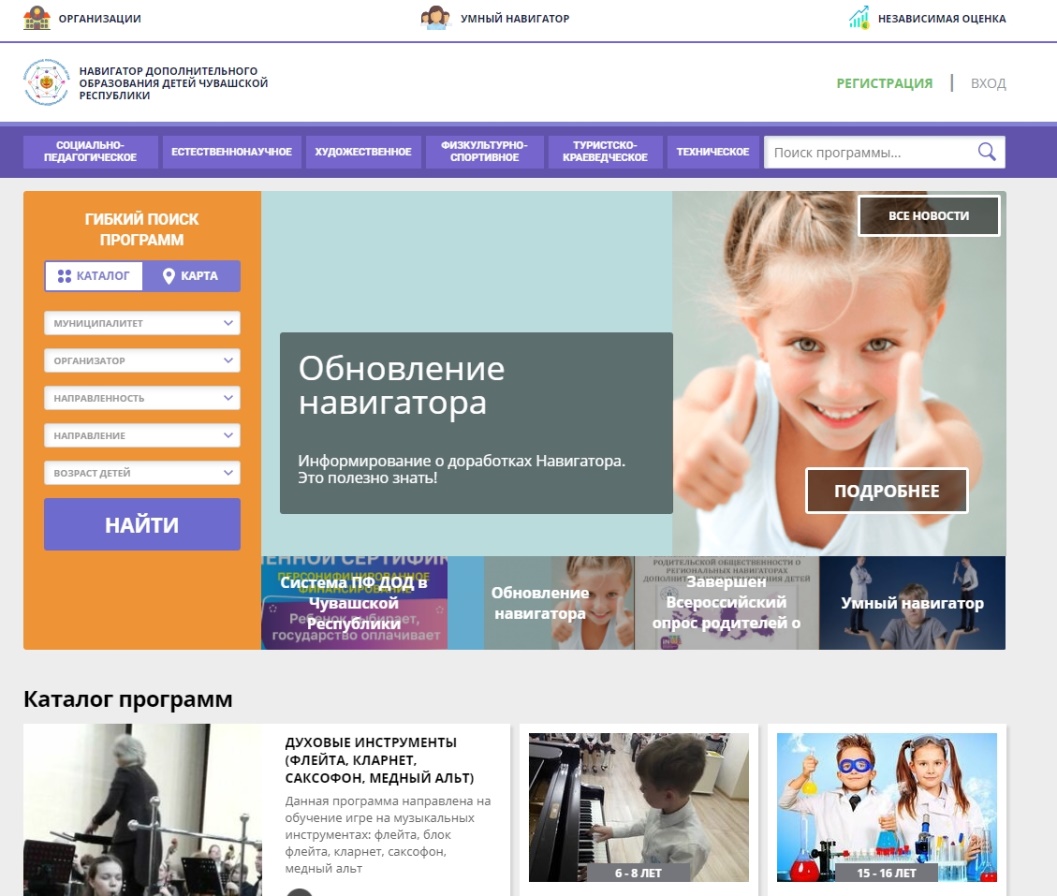 В течение 2021–2022 годов в рамках федеральных проектов «Успех каждого ребенка», «Цифровая образовательная среда» национального проекта «Образование» улучшены условия для личностного развития учащихся, их профессионального самоопределения, формирования и развития творческих способностей детей, формирования здорового образа жизни.В рамках федерального проекта «Успех каждого ребенка», направленного на формирование эффективной системы выявления, поддержки и развития способностей и талантов у детей и молодежи, открыты детский технопарк «Кванториум» в г. Новочебоксарск, Центр развития современных компетенций детей – Дом научной коллаборации им. С.А. Абрукова, Центр по выявлению, поддержке и развитию способностей и талантов у детей и молодежи «Эткер», республиканский модельный центр дополнительного образования детей, приобретен мобильный технопарк «Кванториум». Его задача охватить 3,5 тыс. детей южных районов республики. В рамках регионального проекта «Цифровая образовательная среда» на базе Вурнарского сельскохозяйственного техникума создан центр цифрового образования детей «IT-куб» с охватом более 1200 детей. В 2021 году планируется открытие еще одного центра «IT-куб» на базе Мариинско-Посадского технологического техникума. Республика активно участвует в проекте по ранней профессиональной ориентации учащихся 6-11-х классов общеобразовательных организаций «Билет в будущее», который реализуется по инициативе Президента России. На цифровой платформе проекта зарегистрировано более 15 тысяч участников, из них прошли онлайн-диагностику (тестирование) – 9772 участников, посетили мероприятия (пробы) и получили рекомендации по построению образовательной траектории – 2859 участников. Для формирования рекомендаций региональным оператором совместно с площадками проведения практических мероприятий на платформу проекта загружено 240 рекомендованных мероприятий и образовательных программ. Совместно с площадками проведения практических мероприятий на территории Чувашской Республики региональным оператором выбрано 86 компетенций для проведения профессиональных проб в соответствии востребованными профессиями в республике. Посмотреть на профессию изнутри ребята смогли на 26 площадках, которые отобраны и оборудованы по мировым стандартам Ворлдскиллс (организации среднего профессионального и дополнительного профессионального образования, вузы). Мероприятия проходили как очно, так и в онлайн-форматах, наставники делились своим опытом и помогали  осознано подойти к выбору своей будущей профессии. По итогам информационной работы в проекте Чувашская Республика занимает 6 место среди 80 субъектов  Российской Федерации, по итогам работы с наставниками -   активное положение.В онлайн-уроки «Проектория», «Уроки настоящего», направленные на раннюю профориентацию,  вовлечены 52 тыс. детей.В государственный информационный ресурс о детях, проявивших выдающиеся способности, включено 2649 детей.В 2021 году 11 обучающихся Чувашской Республики стали победителями всероссийского конкурса научно-технологических проектов «Большие вызовы», 20 обучающихся – призерами и победителями  заключительного этапа всероссийской олимпиады школьников.В финале Всероссийского конкурса «Большая перемена» (ноябрь 2021 года) 3 обучающихся стали победителями и получили премии в размере 1 млн. рублей, 4 человека получили премии по 200 тыс. рублей. Указанные средства ребята могут потратить на получение образования в вузе, приобретение компьютерного оборудования. Система дополнительного образования детей обладает обученными кадрами, которые регулярно повышают свою квалификацию. Так, в текущем году в обучающих мероприятиях приняли участие:Более 90 педагогов – на базе образовательного центра «Сириус» (г. Сочи);более 300 работников дополнительного образования – на базе республиканского модельного центра дополнительного образования детей (г. Чебоксары).Необходимо отметить, что республика стала победителем конкурсного отбора на предоставление в 2022-2023 годах субсидий из федерального бюджета бюджетам субъектов Российской Федерации на создание новых мест в образовательных организациях различных типов для реализации дополнительных общеразвивающих программ всех направленностей в рамках федерального проекта «Успех каждого ребенка» национального проекта «Образование». Планируется создание 2000 новых мест в образовательных организациях, реализующих программы дополнительного образования, из которых 1532 места будут созданы за счет федеральных средств. На эти цели Чувашской Республике из федерального бюджета будет выделено более 14 млн. рублей (2022 г. – 9,3 млн. рублей; 2023 г. – 5,2 млн. рублей). Это позволит увеличить количество детей в возрасте от 5 до 18 лет, охваченных дополнительным образованием, с 80% процентов в 2021 году до 82 процентов к 2030 году, а также привлечь подрастающее поколение к активной творческой, инновационной деятельности на основе освоения современных технологий и реализации дополнительных образовательных программ. Профилактика социального сиротства и развитие семейных форм устройства детей-сирот и детей, оставшихся без попечения родителейВ Чувашской Республике ведется целенаправленная работа по реализации государственной политики в интересах детей-сирот и детей, оставшихся без попечения родителей, решению вопросов их социальной поддержки, развитию семейных форм устройства детей-сирот и детей, оставшихся без попечения родителей, профилактике социального сиротства, обеспечению благополучного и защищенного детства, созданию и законодательному закреплению целостной системы защиты прав и законных интересов детей. По состоянию на 1 января 2022 года в республике проживает 2545 детей, относящихся к категории детей-сирот и детей, оставшихся без попечения родителей, из них 2379 детей (93,5 %) (аналогичный период прошлого года (далее – АППГ) – 93,8 %) воспитываются в замещающих семьях (1250 детей в 862 приемной семье и 1129 детей в 912 семьях опекунов (попечителей). В 2021 году вновь выявлено 326 детей-сирот и детей, оставшихся без попечения родителей (АППГ – 283 ребенка), из них 207 – это дети, оставшиеся без попечения родителей, при живых родителях (63,5 % от общего числа выявленных детей). Из вновь выявленных детей 283 ребенка устроены на воспитание в замещающие семьи, 33 ребенка направлены в организации для детей-сирот и детей, оставшихся без попечения родителей, 5 детей обучаются в профессиональной образовательной организации и находятся на полном государственном обеспечении, 3 ребенка возвращены кровным родителям, в отношении 2 детей решается вопрос об их устройстве (месячный срок устройства в соответствии с действующим законодательством не истек).Основными причинами выявления детей, оставшихся без попечения родителей, являются:- лишение родительских прав (58,5 %);- ограничение родительских прав (6,8 %);- признание родителей недееспособными (ограниченно дееспособными) – (0,5%);- нахождение родителей в местах лишения свободы (17,9 %);- акт об оставлении в организации (1,9%);- письменное согласие родителей на усыновление (удочерение) (5,8%);- единственный родитель или оба родителя неизвестны – (1,0%);- в розыске (1,0%); - другое (местонахождение отца ребенка не установлено; акт об оставлении (мать не предъявила документы, отец прочерк); отмена усыновления; акт об отобрании; отец исключен из актовой записи) – (6,8 %).В 2021 году лишены родительских прав 170 родителей в отношении 230 детей; ограничены родительских прав 22 родителя в отношении 28 детей. За истекший год 6 родителей восстановлены в родительских правах, в отношение 2 родителей отменено ограничение в родительских правах.В 2021 году в соответствии со статьей 77 Семейного кодекса Российской Федерации при непосредственной угрозе жизни или здоровью детей у родителей отобраны 3 ребенка (в Козловском районе – 2 ребенка из одной семьи, в Шемуршинском районе – 1 ребенок) (АППГ – 5 детей).В 2021 году из организаций для детей-сирот и детей, оставшихся без попечения родителей, на воспитание в семьи переданы 27 детей.Важным направлением деятельности является возврат детей в кровные семьи. Всего в 2021 году возвращены родителям 24 ребенка, находившихся под опекой (попечительством), в приемных семьях.Сведения о жизнеустройстве детей-сирот и детей, 
оставшихся без попечения родителей, за 2019–2021 годыВ целях улучшения качества подготовки лиц, желающих принять на воспитание детей в семью, в текущем году кандидаты в замещающие семьи проходят подготовку по обновленной программе «Школы приемных родителей» (утверждена приказом Минобразования Чувашии от 11 ноября 2019 г. № 2036). В действующей программе внесены изменения в систему подготовки граждан, пересмотрены темы для обсуждения, увеличено количество часов на практические занятия и тренинги, и утвержден перечень диагностических методик, определяющих степень готовности граждан к принятию детей в свою семью по итогам подготовки граждан. Подготовка граждан осуществляются также по дополнительным подпрограммам подготовки граждан, желающих принять ребенка-инвалида, детей-подростков и сиблингов. Также предусмотрена программа повышения психолого-педагогической компетенции замещающих родителей, имеющих опыт при воспитании подопечных детей, «Я – успешный родитель», которая позволяет замещающим семьям получить новые знания и навыки для преодоления меняющихся условий воспитания детей. Опыт прохождения «Школы приемных родителей» позволяет кандидатам оценить свою психологическую готовность и реальную возможность принятия в свою семью детей, оставшихся без попечения родителей; разобраться в формах семейного устройства детей, оставшихся без попечения родителей, правовых нормах, регулирующих вопросы усыновления, опеки и попечительства; освоить процедуру подготовки документов на оформление различных форм устройства детей, оставшихся без попечения родителей; подготовиться к переменам в жизни, связанным с принятием на воспитание в свою семью ребенка, оставшегося без попечения родителей; получить квалифицированную помощь и поддержку специалистов в области опеки и попечительства; получить информацию о правовых, медицинских и психолого-педагогических аспектах воспитания детей, оставшихся без попечения родителей; ознакомиться с опытом опекунов (попечителей), приемных родителей, патронатных воспитателей, усыновителей (удочерителей), уже взявших на воспитание в свою семью детей, оставшихся без попечения родителей. В 2021 году обучение в «Школе приемных родителей» по основной программе прошли 311 человек (из них 184 человек собрали необходимый пакет документов и получили заключение о возможности принять детей в семью), по дополнительным программам – 552 человека. Подбор и подготовку граждан, выразивших желание принять детей в семью, осуществляют службы сопровождения замещающих семей и постинтернатной адаптации выпускников при уполномоченных организациях, подведомственных Минобразования Чувашии. По программе «Я – успешный родитель» в 2021 году прошли обучение 53 человека.В настоящее время в региональном банке данных состоит 104 гражданина, желающих принять на воспитание в свою семью ребенка. Воспитание и молодежная политикаГлавной стратегической целью государственной молодежной политики являются создание условий для успешной социализации и эффективной самореализации молодежи, развитие потенциала молодежи и его использование в интересах инновационного развития страны. В 2021 году на территории Чувашской Республики зарегистрировано 319 348 человек в возрасте от 14 до 35 лет включительно. Набирает обороты деятельность Чувашского регионального отделения Российского движения школьников (РДШ). В настоящее время более 250 общеобразовательных организаций Чувашской Республики реализуют деятельность РДШ (в 2020 – 203). Под эгидой РДШ в последние годы реализовывались такие проекты, как «Образовательное воскресенье», «Классные встречи», профильные смены, форумы сельских школ, которые способствуют развитию детей на основе их интересов и потребностей.Особое внимание уделяется гражданско-патриотическому воспитанию детей и молодежи. В республике ежегодно проводится более 500 мероприятий военной и гражданско-патриотической направленности различного уровня, формирующих у подрастающего поколения патриотическое сознание. Чувашия – один из немногих российских регионов, где традиция проведения военно-спортивных игр «Зарница» и «Орленок» сохраняется с 1968 года. Участниками всех этапов игр ежегодно становятся более 30 тыс. детей и подростков. В 2021 году на базе МАУО ДО «Дворец детского (юношеского) творчества» г. Чебоксары состоялся республиканский смотр-конкурс юнармейских отделений «Зарница» с участием более 170 юнармейцев. В г. Ростов-на-Дону команда Чебоксарского экономико-технологического колледжа Минобразования Чувашии принимала участие во Всероссийской студенческой военно-патриотической игре «Зарница», где заняла 5 общекомандное место.Ведется работа по вовлечению обучающихся в деятельность регионального отделения Всероссийского детско-юношеского военно-патриотического общественного движения «ЮНАРМИЯ». В Чувашской Республике региональное отделение ВВПОД «ЮНАРМИЯ» создано 6 июля 2016 года. Насыщена и разнообразна жизнь юнармейца. За пять лет существования движения в Чувашии юнармейцы смогли себя проявить во многих направлениях деятельности. Региональное отделение ВВПОД «ЮНАРМИЯ» Чувашской Республики на конец 2021 года включает 26 отделений, 388 отрядов, 15126 членов (2020 – 388 отрядов, 11755 членов, 2019 – 293 отряда, 9400 членов движения). Численность юнармейцев за три года увеличилось на 38%.Активно развивается кадетское движение. Кадетское образование Чувашской Республики начало 2022 года получают 4782 обучающихся. 214 кадетских классов открыты в 58 образовательных организациях 22 муниципалитетов. В целях популяризации и поддержки кадетского движения проводятся различные конкурсные мероприятия, победители республиканских мероприятий показывают хорошие результаты на всероссийском уровне.  18 и 19 ноября 2021 года две команды Чувашии – кадеты Янгличской СОШ им. Героя России Н.Ф. Гаврилова Канашского района и отряд барабанщиц Порецкой СОШ успешно выступили в Москве на Всероссийском патриотическом конкурсе «Сыны и Дочери Отечества». Обе команды Чувашии стали победителями в своих направлениях. Команда Янгличской СОШ им. Героя России Н.Ф. Гаврилова Канашского района завоевала два первых места номинациях «Смотры строя и песни» и «Знаменная группа», команда барабанщиц Порецкой СОШ – 1 место в номинации «Инструментальное исполнительство» в направлении «Музыкальные традиции патриотического воспитания».Реализуется проект «Школьное музееведение», в рамках которого формируется республиканский реестр музеев, комнат и уголков Боевой Славы, краеведения образовательных организаций Чувашской Республики. Всего в 2021 году в данный реестр вошли 270 музеев, комнат и уголков Боевой Славы, краеведения. Школьный музей СОШ № 40 стал победителем Всероссийского конкурса на лучшую выставку школьных музеев, посвященную памятным датам и событиям региона в годы ВОВ, СОШ № 37 – 2 место в окружном этапе общественного проекта ПФО «Герои Отечества» в номинации «Лучший музей».Одним из результатов воспитания и качественного образования является формирование у детей правовой культуры, уважительного отношения к правопорядку. Проводится постоянная работа по привлечению несовершеннолетних, состоящих на профилактических учетах, в кружки и секции, обеспечивается организация занятости, отдыха и оздоровления несовершеннолетних в летний период. В 2021 году поисковые отряды приняли участие в 14 поисковых экспедициях с участием 61 поисковика Чувашии. Маршруты экспедиций проходили от Чёрного до Баренцева моря, от болот Калужской области до ледников Эльбруса. Поисковики участвовали в работе экспедиций Северного флота и Русского географического общества на острове Кильдин Баренцева моря, в экспедиции Министерства обороны РФ и Русского географического общества по маршруту АлСиб, экспедициях «Заоблачный фронт», «Западный фронт. Варшавское шоссе». В ходе полевых экспедиций были подняты останки 80 бойцов Красной Армии.  Команда Чувашской Республики на Окружном слете студенческих поисковых отрядов «Никто не забыт» - 2021 года, впервые за историю всего участия завоевала первое общекомандное место. Также команда школьных поисковых отрядов, участвуя в Межрегиональных военно-поисковых сборах «К поиску готов!», заняла второе общекомандное место.  11 поисковиков Чувашии награждены знаками отличия Министерства обороны РФ, 4 члена поискового движения стали лауреатами государственной и молодежной премии Чувашской Республики в сфере патриотического воспитания. Правительством Чувашской Республики отрядам оказана грантовая поддержка в сумме 450 тыс. рублей.Итоговым мероприятием для поисковиков стало проведение 3-5 декабря 2021 года республиканского фестиваля поисковых отрядов Чувашской Республики «Память сердца», посвященного трудовому подвигу строителей Сурского и Казанского оборонительных рубежей. Фестиваль собрал более 90 человек из 21 школьного и студенческого поискового отряда.  Для проведения фестиваля выбрана база «Сурские зори» Ядринского района, так как здесь всего лишь 900 метрах располагался Сурский оборонительный рубеж. Участники республиканского фестиваля посетили эти места и установили памятный знак на месте прохождения Сурского оборонительного рубежа.Активно развивается волонтерское движение. По данным мониторинга в 2021 году общее количество волонтеров от 7 лет по Чувашской Республике составило 64 776 человек, при этом большую часть (59,1%) составляют добровольцы в возрасте от 14 до 30 лет, 26,5% — в возрасте 7-13 лет, 10,1% в возрасте 31-54 года, 4,3% — «серебряные волонтеры».Для информационного освещения добровольческой деятельности активно используется единая информационная система в сфере развития добровольчества DOBRO.RU (в настоящее время на портале зарегистрированы 32 273 волонтера).Количество зарегистрированных добровольческих (волонтерских) объединений, в настоящее время насчитывается 7 (охват молодежи свыше 2000 чел.): Чувашская Республиканская молодежная общественная организация «Волонтерский центр «Содружество»; Чебоксарская городская молодежная общественная организация «Волонтерский центр города Чебоксары»; Чувашское региональное отделение Всероссийского общественного движения «Волонтеры Победы»; Чувашская республиканская молодежная общественная организация «Республиканский волонтерский центр «Действуй»; Чувашское региональное отделение всероссийской общественной организации «Союз добровольцев России»; Чувашское региональное отделение ВОД «Волонтеры-медики»; Чувашская республиканская общественная организация «Православные добровольцы Чувашии».Три волонтерских центра входят в состав Ассоциации волонтерских центров России (Ресурсный центр по развитию добровольчества (волонтерства) в Чувашской Республике на базе БОУ ЧР ДО «Центр молодежных инициатив» Минобразования Чувашии, Волонтерский центр города Чебоксары и Волонтерский центр ФГБОУ ВО «Чувашский государственный университет им. И.Н. Ульянова»).В 2021 году республика получила 5,82 млн. руб. на реализацию 4 проектов по итогам Всероссийского конкурса лучших региональных практик поддержки волонтерства «Регион добрых дел».25 ноября 2021 г. состоялся Республиканский форум добровольцев (волонтеров) в Чувашской Республике «Доброфорум», в рамках которого впервые волонтеры были награждены Почетной грамотой Главы Чувашской Республики «За развитие добровольчества в Чувашской Республике.Большое внимание уделяется подготовке делегаций Чувашской Республики для участия в молодежных форумах: экспертиза, подготовка и оценка проектов, разработанных активной молодежью республики. Благодаря проводимой работе, ежегодно представители Чувашской Республики принимают участие в молодежных форумах различного уровня. В 2021 году молодежь Чувашии приняла участие в Молодежном форуме Приволжского федерального округа «iВолга» (по количеству зарегистрированных участников Чувашская Республика заняла 2 место (зарегистрировано 1812 участников), а в сводном рейтинге регионов ПФО – 6 место); в Международном молодежном образовательном форуме «Евразия Global» (2 чел.); Всероссийских молодежных образовательных форумах «Территория смыслов» (25 чел.), «Таврида» (18 чел.) и др. Всего в форумной кампании 2021 года приняло участие более 2 тыс. человек.В Чувашской Республике за 2021 год в творческих мероприятиях участвовало более 41 тыс. молодежи. Особой популярностью пользуется студенческая весна. В 2021 году на Всероссийском фестивале «Российская студенческая весна» делегация Чувашии, которая состояла из 132 человек, завоевала 11 наград (вошла в ТОП-10 из 77 регионов) и была второй по численности.На территории Чувашской Республики действуют 135 Совета работающей молодежи с общим количеством участников 3 555 человек во всех городах и районах Чувашии. Деятельность Советов молодежи на предприятиях и в организациях позволяет эффективно решать, как проблемы молодежи, так и проблемы предприятий и организаций, прежде всего такие как: снижение текучести кадров, повышение производительности труда, адаптация молодых специалистов, профессиональный рост молодых рабочих. Ежегодно Центром молодежных инициатив проводится ряд мероприятий: Республиканская Спартакиада Советов работающей молодежи «Зимний десант», «Весенний десант», Республиканский конкурс на лучший Совет работающей молодежи, действует Республиканский координационный совет. Ежегодно делегация Советов работающей молодежи Чувашии принимает участие во Всероссийском форуме Советов работающей молодежи.Проводится работа по обеспечению вторичной занятости молодежи. В республике развито движение студенческих трудовых отрядов. Всего за летний период 2021 года отработало 46 студенческих трудовых отряда общей численностью 1528 человек. Чувашское региональное отделение молодежной общероссийской общественной организации «Российские Студенческие Отряды» – это одна из крупнейших организаций в Чувашской Республике. В ряды РСО вступили более 55 тысяч студентов Чувашской Республики. На сегодняшний день открыто 24 штаба студенческих отрядов на базе образовательных организаций Чувашии.В 2021 году грантовую поддержку получили 33 молодежных проекта на общую сумму более 31 млн. руб.- 5,12 млн. руб. грантовый конкурс Росмолодежи для физических лиц;- 14,47 млн. руб. конкурс Фонда президентских грантов;- 5,76 млн. руб. гранты в форме субсидий на развитие гражданского общества на территории Чувашской Республики.В настоящее время в республике насчитываются более 1,7 тыс. добровольческих объединений и 50 тыс. добровольцев.Следует отметить, что в 2020 году проекты из Чувашии впервые стали победителями Всероссийского конкурса лучших региональных практик поддержки волонтерства «Регион добрых дел». Благодаря этому в 2021 году республика получила 5, 82 млн. руб. (5, 76 млн. руб. за счет средств федерального бюджета и 58,3 тыс. руб. за счет средств республиканского бюджета) на реализацию 4 проектов:- «PROдвижение добровольчества в Чувашской Республике» (БОУ ЧР ДО «Центр молодежных инициатив» Минобразования Чувашии);- Доноры крови Чувашии» (Чувашская республиканская общественная организация «Центр социального проектирования»);- «Добро в ЧувГУ, там, где я учусь!» (Чувашская республиканская молодежная общественная организация «Студенческий Совет»);- «Развитие Центра «серебряного» волонтерства Чувашской Республики» (Чебоксарская городская молодежная общественная организация «Волонтерский центр города Чебоксары»).По итогам участия в двух конкурсах Росмолодежи (Всероссийских конкурсов молодежных проектов: среди физических лиц и образовательных организаций высшего образования) Чувашская Республика заняла 4 место по России и 1 место в ПФО.В Чувашской Республике уделяется большое внимание поддержке молодежи, в том числе в финансовой форме. Учреждены такие формы поддержек, как стипендии, премии, денежные поощрения, гранты и др.В соответствии с Указом Президента Чувашской Республики от 6 марта 2002 г. № 51 «О мерах по усилению государственной поддержки молодых граждан в Чувашской Республике» ежегодно утверждаются специальные стипендии Главы Чувашской Республики в размере 1830 рублей ежемесячно для представителей молодежи и студентов за особую творческую устремленность сроком на один год 1000 представителям молодежи и студентов, в возрасте от 14 до 35 лет включительно, достигшим значительных результатов в учебной, исследовательской, научной, творческой, производственной, управленческой, спортивной, общественной деятельности и бизнес-проектировании. В 2021 году на соискание специальной стипендии с 15 августа по 
20 сентября было представлено 1938 портфолио (2020 г. – 1860) в 19 отраслевых министерствах и ведомствах (2020 г. – 17), в том числе из числа учащейся молодежи – 1328 (2020 г. – 1326), из числа работающей молодежи – 464 (2020 г. – 310), представителей общественных объединений – 146 (2020г. – 224).По итогам конкурса было отобрано 1000 человек. 30 декабря 2021 года Главой Чувашской Республики подписано распоряжение «О назначении специальных стипендий для представителей молодежи и студентов за особую творческую устремленность в 2022 году» № 779-рг.В целях поощрения молодых граждан за большой вклад в развитие Чувашской Республики Указом Президента Чувашской Республики от 30 ноября 1996 № 129 ежегодно представителям молодежи (от 14 до 35 лет включительно) присуждаются Государственные молодежные премии Чувашской Республики по 10 направлениям. Размер каждой премии составляет 50 000 рублей.21 июня 2021 года подписан  Указ «О присуждении Государственных молодежных премий Чувашской Республики 2020 года» №87. Звание «Лауреат Государственной молодежной премии Чувашской Республики»  присвоены 30  молодым  людям  за высокие  достижения и  активную жизненную  позицию  в сферах науки, техники и производства, образования, воспитания и молодежной политики, литературы, культуры и искусства, журналистики, здравоохранения, физической культуры и спорта, добровольческой деятельности, патриотического воспитания и развития молодежного общественного движения (в 2020 году лауреатами стали 29 человек).2 июля 2021 г. с участием Главы Чувашии О. Николаева прошла торжественная церемония награждения лауреатов Государственных молодежных премий Чувашской Республики.Укрепление материально-технической базы образовательных организаций, обеспечение надлежащих условий для обучения и пребывания детейВ 2021 году в республике проводился ремонт 53 школ и 35 детских садов на общую сумму более 2 млрд. руб.Из них в 2022 году продолжатся работы в 13 школах и 11 детских садах в части завершения капитального ремонта и благоустройства территории. На данные цели выделено 289 млн. руб. и 246 млн руб. соответственно.В настоящее время в Чувашской Республике имеется потребность в проведении в ближайшие годы капитального ремонта 161 образовательных организаций, в т.ч. 93 СОШ и 68 ДОУНа оснащение всех образовательных организаций учебной мебелью и оборудованием потребность составляет 475 млн. руб. На капитальный ремонт и оснащение муниципальных образовательных организаций Чувашской Республики средствами обучения и воспитания в 2022-2023 гг. из средств федерального бюджета выделено 2,3 млрд. руб. Софинансирование из средств консолидированного бюджета Чувашской Республики по данной программе в 2022-2023 гг. составит порядка 400 млн. руб., что включает в себя:- софинансирование – 23,2 млн. руб. (рб-20,4 млн. руб.)- отклонение от лимита (125 млн. руб. на 1 объект) – 386,1 млн. руб. (рб-325 млн. руб.)- работы вне перечня 14 видов, указанные в сметном расчете – 4 млн. руб. (рб-3,7 млн. руб.)На выделенные средства будут полностью отремонтированы и оснащены средствами обучения и воспитания 31 школа в 15 муниципальных районах и городских округах.В 2022 году планируется в 12 школах в 9 муниципальных округах, в 2022-2023 году 18 школ в 10 муниципальных округах, 2023 год – 1 школа.Также отремонтированы 13 спортивных залов в районных школах на сумму 30,0 млн. руб. К концу 2023 года будут отремонтированы все школьные спортзалы республики.В общеобразовательных организациях горячим питанием охвачено 98% обучающихся. С 1 сентября 2020 г. бесплатным горячим питанием обеспечены все обучающиеся 1-4 классов республики (100%). На обеспечение бесплатным горячим питанием учеников начальных классов из федерального бюджета было направлено более 601,5 млн. рублей из федерального бюджета, из республиканского бюджета – 2,6 млн. рублей; местных бюджетов – 2,6 млн. рублей. В соответствии с Указом Главы Чувашской Республики от 8 июля 2021 года № 98 «О повышении социального благополучия многодетных семей в Чувашской Республике» и постановлением Кабинета Министров Чувашской Республики 
№ 400 от 25.08.2021 «О внесении изменений в государственную программу Чувашской Республики «Развитие образования» предусмотрены льготы на организацию бесплатного горячего питания детей из многодетных малоимущих семей, обучающихся по образовательным программам основного общего и среднего общего образования в муниципальных образовательных организациях. На эти цели запланирована сумма в размере 74,6 млн. рублей из республиканского бюджета.В 2021 году проведена модернизация оборудования пищеблоков городских школ, на оснащение которых выделено 89,4 млн. рублей – произведена замена действующего оборудования на новое, современное технологическое оборудование: в школах обновлены линии раздачи, закуплены пароконвектоматы, электрические плиты, пекарские шкафы, холодильные и морозильные шкафы и многое другое. Вопрос обеспечения качественного здорового питания школьников находится на особом контроле Министерства. Для обеспечения контроля за организацией питания детей и соблюдения санитарно-гигиенических требований при приготовлении и раздаче пищи в школах республики созданы комиссии, в состав которых входят члены родительских комитетов. Систематически организуется дегустация блюд для родителей и анкетирование для мониторинга удовлетворенности родителей и обучающихся качеством питания. Родительской общественностью оценивается соответствие фактического меню утвержденному, проводится контрольное взвешивание, оценивается «съедаемость» блюд.Также в школах республики регулярно проходят родительские конференции, в рамках которых потребители образовательных услуг имеют возможность оставить свои отзывы и пожелания по организации горячего питания в школе и продегустировать блюда. Вопросы здорового питания во всех образовательных организациях рассматриваются на классных часах, родительских собраниях, тематических занятиях.В целях обобщения и распространения положительного опыта по вопросам организации горячего питания, информирования и формирования позитивного отношения у родительского сообщества к организации питания в школе и увеличения охвата горячим питанием обучающихся Министерством во всех школах республики запущен проект «Завтрак с директором». Сроки проведения проекта – с 11 октября 2021 г. по 31 мая 2022 г. Участниками проекта являются родители (законные представители) обучающихся, которые могут принять участие в дегустации блюд.Для организации общественного питания детей, нуждающихся в лечебном и диетическом питании, в соответствии с СанПиН 2.3/2.4.3590-20 и методическими рекомендациями «МР 2.4.0179-20.2.4. Гигиена детей и подростков» Минобразования Чувашии совместно со специалистами ГАПОУ ЧР «Чебоксарский техникум технологии питания и коммерции» Минобразования Чувашии разработано примерное десятидневное меню для организации горячего питания обучающихся 1-4 классов общеобразовательных организаций, страдающих целиакией и сахарным диабетом. Разработанное меню доведено до руководителей органов управления образованием администраций муниципальных районов и городских округов для организации горячего питания обучающихся данных категорий.В рамках модернизации парка школьных автобусов в 2021 году для общеобразовательных организаций республики приобретено 43 школьных автобуса на сумму 95,1 млн. рублей, в т. ч. за счет средств федерального бюджета 31 автобус  на 61,3 млн. руб., за счет средств республиканского бюджета 15 автобусов на 33,8 млн. руб.1.2. Проблемы, препятствующие развитию отрасли, и пути их решенияОсновной проблемой в сфере дошкольного образования является наличие неудовлетворенного (актуального) спроса на места в детских садах для детей в возрасте от 2 месяцев до 3 лет. Данный показатель отражает количество родителей, которые хотели бы направить своего ребенка в детский сад, но местом не обеспечены. На начало 2021 года актуальный спрос составил 2558 детей (10 муниципалитетов). В целях сокращения очереди в детские сады в 2019–2020 годах введены в эксплуатацию  15 дошкольных образовательных организаций на 3080 мест, в том числе 10 – в г.Чебоксары, по одному детскому саду в Комсомольском, Цивильском, Чебоксарском районах и городах Канаш, Новочебоксарск. Общий объем финансирования на эти цели в 2019 году составил 1 977,6 млн. рублей, в том числе за счет средств федерального бюджета – 1 382,6 млн. рублей, республиканского бюджета Чувашской Республики – 337,4 млн. рублей. В рамках национального проекта «Демография» в 2020 году создано 64 места для детей от 1,5 до 3 лет в частных детских садах. На эти цели из федерального бюджета бюджету Чувашской Республики выделено 7,9 млн. рублей.На 2020-2021 годы бюджету Чувашской Республики предоставлена субсидия из федерального бюджета на финансовое обеспечение мероприятий по созданию в субъектах Российской Федерации дополнительных мест для детей в возрасте от  1,5 до 3 лет в образовательных организациях, осуществляющих образовательную деятельность по образовательным программам дошкольного образования, в размере 1 624,6 млн. рублей. Данные средства направлены на строительство 9 детских садов на 1760 мест, в том числе в Аликовском, Козловском, Цивильском районах – по 1 объекту, в г. Чебоксары –  6 объектов. В 2022-2023 годах планируется строительство 7 новых детских садов на 1420 мест. Данные меры позволят полностью ликвидировать очередность в детские сады.Основные проблемы в подготовке кадров заключаются в следующем:не во всех техникумах и колледжах развита инфраструктура, не хватает современного оборудования (изношенность зданий учебных корпусов и общежитий составляет более 50%, а в ряде техникумов и колледжей – 80%, уровень оснащенности 60% лабораторий и мастерских не соответствует требованиям образовательных стандартов, в том числе стандартов Ворлдскиллс);низкая доля педагогических кадров, обученных передовому опыту, способных к реализации инновационных задач;недостаточно эффективно выстроенная система профориентационной работы;недостаточная развитость дополнительного профессионального образования, не в каждом техникуме и колледже функционируют центры дополнительного образования, включая работу со взрослым населением.Разрыв между скоростью изменения современных технологий и способностью профессиональных образовательных организаций реагировать на эти изменения в кратчайшие сроки, а, следовательно, выпускать специалистов, обладающих необходимыми рынку профессиональными квалификациями, ставит перед профессиональным образованием новые задачи, которые требуют решения в кратчайшие сроки:модернизация учебных корпусов и общежитий в соответствии с современными требованиями;создание современной инфраструктуры для развития профессионального мастерства, опережающей профессиональной подготовки и популяризации рабочих профессий: создание центра опережающей профессиональной подготовки, современных мастерских и лабораторий по компетенциям, центров сдачи демонстрационного экзамена, создание и аккредитация специализированных центров компетенций;формирование кадрового потенциала профессиональных образовательных организаций для проведения обучения и оценки соответствующей квалификации по стандартам Ворлдскиллс;развитие наставничества в системе среднего профессионального образования, в том числе посредством привлечения к этой деятельности специалистов-практиков;внедрение программ профессионального обучения по наиболее востребованным и перспективным профессиям и специальностям с учетом продолжительности программ не более 6 месяцев.	В целях обеспечения подготовки кадров в соответствии с потребностями экономики муниципалитетов и республики Министерством образования и молодежной политики Чувашской Республики совместно с муниципалитетами формируются эффективные карты взаимодействия с учетом реальной потребности предприятий и организаций на подготовку кадров, что позволит выполнить ключевую задачу – синхронизацию подготовки кадров и кадровых потребностей, следовательно, эффективно управлять контрольными цифрами приема и государственным заданием для профессиональных образовательных организаций республики.Одной из актуальных проблем в области опеки и попечительства в отношении несовершеннолетних граждан, защиты прав детей и профилактики социального сиротства является:- увеличение количества воспитанников в организациях для детей-сирот и детей, оставшихся без попечения родителей, в связи с преобладанием «трудноустраиваемой» категории детей (80% детей подросткового возраста, 35% детей-сиблингов, состоящих из 3 и более братьев/сестер, 34% детей с инвалидностью);- рост выявленния «социальных сирот» у многодетных родителей с 3 и более детьми;- возврат детей из замещающих семей в организации для детей-сирот и детей, оставшихся без попечения родителей, в подростковом возрасте. В связи со сложностью их устройства в новую замещающую семью дети остаются в организациях до выпуска. В период постинтернатной адаптации они нуждаются в интенсивной поддержке, в значимом взрослом человеке.В целях решения данных вопросов планируется в 2022 году внедрение новой для республики формы семейного устройства как «профессиональная приемная семья». Данные семьи формируются из числа приемных родителей, имеющих положительный опыт в воспитании подопечных детей, прошедших соответствующую подготовку и постоянно повышающих свой уровень родительских компетенций. Воспитание подопечных детей из «трудноустраиваемой» категории будет осуществляться в тесном взаимодействии со специалистом психологического сопровождения. Данный опыт позволит ребятам обрести надежное крыло рядом, которое поможет в трудную минуты, а также научиться жить в семье, вести быт и хозяйство, уметь любить и заботиться друг о друге, выстраивать семейные традиции. Это в первую очередь необходимо ребятам на их жизненном пути, чтобы при выстраивании своей судьбы не повторить опыт своих кровных родителей.Продолжается активная реализация проекта «Наставничество» совместно с благотворительным фондом «Это чудо» для оказания социальной поддержки и подбора «значимых взрослых» для воспитанников организаций для детей-сирот подросткового возраста. Данным ребятам чаще нужна уже не приемная семья со своим уставом, а взрослый наставник, помогающий социализироваться в жизни. В республиканской системе дополнительного образования наряду с инновационными изменениями фиксируется ряд нерешенных задач. В ряде муниципалитетов сокращаются организации дополнительного образования, дети из сельских районов не всегда могут выбрать кружок по интересам. Система сетевого взаимодействия, которая могла бы решить проблему, недостаточно развита ввиду отдаленного расположения организаций, имеющих необходимые ресурсы. Возможность получения дополнительного образования детей обеспечивается 107 организациями дополнительного образования детей, в том числе 3 государственными организациями, 92 муниципальными организациями, 12 частными организациями. В образовательных организациях дополнительного образования работают всего 2749 чел. из них 1443 в сфере образования, 1306 – другие ведомства. Наблюдается дефицит педагогов дополнительного образования технической и естественно-научной направленностей. Органичен и кадровый потенциал, педагоги недостаточно владеют современными образовательными технологиями.Для решения задач в республике в 2021 году будет продолжена работа по внедрению региональной модели системы дополнительного образования детей, в частности механизма предоставления услуг дополнительного образования на основе персонифицированного финансирования (не менее 75% детей от общего количества детей в возрасте от 5 до 18 лет). Инвентаризацию прошли 626 организаций, из которых 619 – государственные (муниципальные) (100% от организаций, включенных в Перечень), 7 – частные. Проведение следующей инвентаризации запланировано в 2021 году. Необходимо также охватить сетью опорных центров дополнительного образования все муниципалитеты республики, повысить квалификацию руководящих и педагогических работников организаций дополнительного образования, продолжить работу по внедрению дополнительных общеобразовательных программ для реализации в сетевой форме и дистанционно в целях выравнивания доступности дополнительного образования для всех детей.1.3. Влияние деятельности Министерства образования и молодежной политики Чувашской Республики на общественно-политическую ситуацию 
в Чувашской РеспубликеНа современном этапе общественной жизни образование служит основой для продуктивного социально-экономического развития, играет решающую роль в накоплении и развитии интеллектуального капитала во всех областях жизнедеятельности, а также достижении более высокого качества жизни населения в ближайшем и отдаленном будущем.Важное влияние на общественно-политическую ситуацию оказывает удовлетворенность населения качеством образования. Результаты социологических опросов свидетельствуют, что население республики в основном довольно качеством образования, положительно воспринимает изменения в системе образования. Независимая оценка качества условий осуществления образовательной деятельности образовательных организаций Чувашской Республики (далее – НОКО) в 2021 году проходила в отношении 286 образовательных организаций. Все организации были представлены дошкольными учреждениями. В ходе проведения данного мероприятия выяснено, что две организации прошли процесс реструктуризации. Результаты НОКО 2021 складывались из следующих показателей: 1) мониторинг официального сайта образовательной организации в информационно-телекоммуникационной сети «Интернет»; 2) анонимное анкетирование среди потребителей услуг - родителей (законных представителей), общественности или обучающихся образовательных организаций; 3) выезд оператора и экспертов в дошкольные учреждения; 4) опрос руководителей образовательных организаций, в отношении которых проходила НОКО. Все анализируемые образовательные организации, проходившие НОКО в 2021 году, имеют информационные стенды и официальные сайты, где размещена информация, предусмотренная законодательством. В анонимном анкетировании приняло участие 24 415 респондентов, что составляет более 46% от общего числа получателей образовательных услуг. Респонденты достаточно высоко оценили комфортность условий, качество предоставляемых услуг, а также готовы рекомендовать образовательную организацию своим близким и знакомым. В ходе опросов руководителей и выездов оператора были выявлены как положительные, так и отрицательные ответы. В связи с этим в первой четверти 2022 года каждая образовательная организация, в отношении которой проводилась НОКО в 2021 году, должна будет представить план по устранению выявленных недостатков. На общественно-политическую ситуацию также существенное влияние оказывает способность системы образования подготовить квалифицированные кадры. Для повышения трудовой мобильности выпускников профессиональных образовательных организаций на рынке труда Минобразования Чувашии ведет целенаправленную работу по обновлению содержания профессионального образования, развитию системы дополнительных образовательных услуг, созданию инфраструктуры содействия трудоустройству выпускников, оптимизации профилей подготовки. В образовательных организациях созданы центры по содействию трудоустройству выпускников, введены дополнительные (факультативные) занятия по основам предпринимательства. Учреждения предлагают большой спектр дополнительных образовательных программ. Каждый обучающийся в дополнение к основной профессии и специальности может по желанию получить еще 2–4 профессии, востребованные на рынке труда. Сегодня техникумы и колледжи активно сотрудничают с работодателями, что подтверждается подписанными договорами на подготовку квалифицированных рабочих кадров и соглашениями о сотрудничестве, в рамках которых студентам предоставляются рабочие места для производственного обучения на предприятиях и возможность последующего трудоустройства.Все это способствовало эффективному трудоустройству выпускников. Так, по результатам мониторинга трудоустройства выпускников 2019/20 учебного года на 1 января 2022 г. (через год после выпуска) трудоустроены и работают по полученной профессии 78,1% выпускников техникумов и колледжей, 12,6% выпускников продолжили обучение на различных уровнях профессионального образования, 1,8% выпускников открыли собственное дело, либо являются официально самозанятыми.Одним из факторов, влияющих на общественно-политическую ситуацию, является уровень заработной платы педагогических работников. По итогам 2021 года в полном объеме выполнены индикативные значения по оплате труда отдельных категорий работников бюджетной сферы, обозначенных в Указе Президента Российской Федерации от 7 мая 2012 г. № 597 «О мероприятиях по реализации государственной социальной политики». В течение 2021 года Минобразования Чувашии проводились совещания и видеоконференции с представителями органов управления образованием, в том числе централизованных бухгалтерий, с целью разъяснения вопросов о расчете и выплате заработной платы работникам образовательных организаций. Гражданам и организациям специалистами министерства разъяснялось влияние на оплату труда работника таких факторов, как его образование, стаж работы, квалификация, учебная нагрузка, личные достижения, в том числе наличие государственных наград или ведомственных знаков отличия, ученой степени, а также качество и результаты его труда и др. Продолжает функционировать «горячая линия» по вопросам оплаты труда работников образовательных учреждений, на которую в 2021 году поступило 28 обращения. На все обращения даны подробные разъяснения.По предварительным данным мониторинга численности и заработной платы работников образовательных организаций Чувашской Республики средняя заработная плата отдельных категорий работников бюджетной сферы за 2021 год составила: педагогических работников дошкольных образовательных организаций -  29 872,6 руб. или 105,% (при плане 100 %) от средней заработной платы в сфере общего образования; педагогических работников образовательных организаций общего образования (без учета выплат за классное руководство за счет средств федерального бюджета) -  30 776,8 руб. или 102,5% (при плане 100%) от прогнозного среднемесячного дохода от трудовой деятельности по Чувашской Республике; педагогических работников организаций дополнительного образования детей -  31 631,1 руб. или 102,2% (при плане 100%) от средней заработной платы учителей в Чувашской Республике; преподавателей и мастеров производственного обучения организаций начального и среднего профессионального образования, находящихся в ведении органов исполнительной власти Чувашской Республики – 31 818,0 руб. или 105,9% (при плане 100%) от прогнозного среднемесячного дохода от трудовой деятельности по Чувашской Республике на 2021 год; преподавателей образовательных организаций высшего профессионального образования, находящихся в ведении органов исполнительной власти Чувашской Республики -  60 374,4 руб. или 201,0% (при плане 200%) от прогнозного среднемесячного дохода от трудовой деятельности по Чувашской Республике на 2021 год;научных сотрудников -  60 121,0 руб. или 200,1% (при плане 200%) от прогнозного среднемесячного дохода от трудовой деятельности по Чувашской Республике на 2021 год;педагогических работников образовательных, медицинских организаций или организаций, оказывающих социальные услуги детям-сиротам и детям, оставшимся без попечения родителей -  31 366,9 руб. или 104,4% (при плане 100%) от прогнозного среднемесячного дохода от трудовой деятельности по Чувашской Республике на текущий год. В 2022 году средства для своевременной и полной выплаты заработной платы в республиканском бюджете Чувашской Республики предусмотрены в полном объеме.1.4. Ключевые направления деятельности Министерства образования и молодежной политики Чувашской Республики, по которым Чувашия является лидером в Приволжском федеральном округе и Российской ФедерацииВ Чувашской Республике особое внимание уделяется работе по выявлению и развитию способностей и талантов детей и молодежи. В 2021 году в школах, расположенных в сельской местности и малых городах, созданы 61 Центр образования цифрового и гуманитарного профилей «Точка роста» для изучения школьниками программ естественно-научной и технологической направленностей, а также программ дополнительного образования по IT-технологиям, медиатворчеству, шахматам, проектной и внеурочной деятельности. Всего с начала реализации национального проекта создано 143 центров.Более 2000 детей и молодежи республики включены в федеральный государственный информационный ресурс «О детях, проявивших выдающиеся способности». Учащиеся показывают неплохие результаты при проведении международных исследований. В 2021 году из 42 обучающихся 20 стали победителями и призерами заключительного этапа Всероссийской олимпиады школьников (47,6%). В Чувашской Республике в настоящее время действует 1,7 тыс. добровольческих команд (более 50 тыс. волонтеров).В 2020 году проекты из Чувашии впервые стали победителями Всероссийского конкурса лучших региональных практик поддержки волонтерства «Регион добрых дел». Благодаря этому в 2021 году республика получила 5, 82 млн. руб. (5, 76 млн. руб. за счет средств федерального бюджета и 58,3 тыс. руб. за счет средств республиканского бюджета) на реализацию 4 проектов:- «PROдвижение добровольчества в Чувашской Республике» (БОУ ЧР ДО «Центр молодежных инициатив» Минобразования Чувашии);- Доноры крови Чувашии» (Чувашская республиканская общественная организация «Центр социального проектирования»);- «Добро в ЧувГУ, там, где я учусь!» (Чувашская республиканская молодежная общественная организация «Студенческий Совет»);- «Развитие Центра «серебряного» волонтерства Чувашской Республики» (Чебоксарская городская молодежная общественная организация «Волонтерский центр города Чебоксары»).По итогам участия в двух конкурсах Росмолодежи (Всероссийских конкурсов молодежных проектов: среди физических лиц и образовательных организаций высшего образования) Чувашская Республика заняла 4 место по России и 1 место в ПФО.1.5. Исполнение поручений и достижение индикаторов, содержащихся в указах Президента Российской Федерации от 7 мая 2012 г. № 597 и № 599, от 7 мая 2018 г. № 204 «О национальных целях и стратегических задачах развития Российской Федерации на период до 2024 года», иных указах и посланиях Президента Российской Федерации, в законе Чувашской Республики от 26.11.2020 № 102 «О стратегии социально-экономического развития Чувашской Республики  до 2035 года», Комплексной программе социально-экономического развития Чувашской Республики  на 2020- 2025 годы, указах Главы Чувашской Республики, других значимых нормативных правовых актах по направлениям деятельности Министерства образования и молодежной политики Чувашской РеспубликиНа протяжении последних десяти лет особое внимание уделялось реализации указов Президента Российской Федерации от 7 мая 2012 года. По итогам 2021 года в полном объеме выполнены индикативные значения по оплате труда отдельных категорий работников бюджетной сферы, обозначенных в Указе Президента Российской Федерации от 7 мая 2012 г. № 597 «О мероприятиях 
по реализации государственной социальной политики». По предварительным данным мониторинга численности и заработной платы работников образовательных организаций Чувашской Республики средняя заработная плата отдельных категорий работников бюджетной сферы за 2021 год составила: педагогических работников дошкольных образовательных организаций -  29 872,6 руб. или 105,% (при плане 100 %) от средней заработной платы в сфере общего образования; педагогических работников образовательных организаций общего образования (без учета выплат за классное руководство за счет средств федерального бюджета) -  30 776,8 руб. или 102,5% (при плане 100%) от прогнозного среднемесячного дохода от трудовой деятельности по Чувашской Республике. Средняя заработная плата учителей (без учета выплат за классное руководство за счет средств федерального бюджета) в общеобразовательных организациях Чувашской Республики за 2021 год составила 30 954,1 рублей. Отношение средней заработной платы учителей к среднемесячному доходу от трудовой деятельности в Чувашской Республики составляет 103,0 %; педагогических работников организаций дополнительного образования детей -  31 631,1 руб. или 102,2% (при плане 100%) от средней заработной платы учителей в Чувашской Республике; преподавателей и мастеров производственного обучения организаций начального и среднего профессионального образования, находящихся в ведении органов исполнительной власти Чувашской Республики – 31 818,0 руб. или 105,9% (при плане 100%) от прогнозного среднемесячного дохода от трудовой деятельности по Чувашской Республике на 2021 год; преподавателей образовательных организаций высшего профессионального образования, находящихся в ведении органов исполнительной власти Чувашской Республики -  60 374,4 руб. или 201,0% (при плане 200%) от прогнозного среднемесячного дохода от трудовой деятельности по Чувашской Республике на 2021 год;научных сотрудников -  60 121,0 руб. или 200,1% (при плане 200%) от прогнозного среднемесячного дохода от трудовой деятельности по Чувашской Республике на 2021 год;педагогических работников образовательных, медицинских организаций или организаций, оказывающих социальные услуги детям-сиротам и детям, оставшимся без попечения родителей -  31 366,9 руб. или 104,4% (при плане 100%) от прогнозного среднемесячного дохода от трудовой деятельности по Чувашской Республике на текущий год. Минобразования Чувашии является органом исполнительной власти Чувашской Республики,  ответственным за достижение следующих показателей, обозначенных в Указе Президента Российской Федерации от 7 мая 2012 г. № 599 «О мерах по реализации государственной политики в области образования и науки»:           В 2017 году, согласно приказу Федеральной службы государственной статистики от 05 мая 2017 г. № 316 «Об утверждении Методики расчета показателя «Доля занятого населения в возрасте от 25 до 65 лет, прошедшего повышение квалификации и (или) профессиональную подготовку, в общей численности занятого в области экономики населения этой возрастной группы» на основе данных выборочного обследования рабочей силы» поменялась методика расчета показателя, характеризующая долю занятого населения в возрасте от 25 до 65 лет, прошедшего повышение квалификации и/или профессиональную подготовку, в общей численности занятого в области экономики населения этой возрастной группы. Имеется в виду не только обучение по основным и дополнительным профессиональным программам, в виде краткосрочных курсов, профессиональных тренингов, наставничества, но и в виде семинаров, стажировки, другой формы обучения. В данной методике также прописано, какие лица относятся к занятому населению. Таким образом, источником информации для расчета показателя теперь являются данные выборочного обследования рабочей силы. Ранее - форма федерального статистического наблюдения № 1-кадры.           В настоящее время проводится выборочный опрос представителей различных групп и слоев населения. Обследование рабочей силы проводится ежегодно с месячной периодичностью.            В связи с вышеизложенным, по данным Чувашстата данный показатель в 2020 году составил 9,6 % (2019 год – 9,3%).Основные национальные цели развития Российской Федерации на период до 2024 года определены Указом Президента Российской Федерации от 7 мая 
2018 г. № 204. Информация о деятельности Минобразования Чувашии по достижению данных целей отражена в разделе 1.6. настоящего отчета.В рамках выполнения основных мероприятий закона Чувашской Республики от 26.11.2020 № 102 «О стратегии социально-экономического развития Чувашской Республики до 2035 года» для обеспечения доступности дошкольного образования в 2020 году введено 7 дошкольных образовательных организаций на 1 380 мест, в том числе в г. Цивильск, г. Новочебоксарск, Чебоксарском районе – по одному объекту, в г. Чебоксары – 4 объекта.Для детей от 1,5 до 3 лет создано 64 места в частных детских садах. На эти цели из федерального бюджета бюджету Чувашской Республики выделено 7,9 млн. рублей.В 410 общеобразовательных организациях обучается 146408 детей, из них 14460 детей - во вторую смену. В республике сделан акцент на обеспечение доступного качественного образования для всех обучающихся независимо от места проживания и доходов родителей. В целях создания современных комфортных условий для обучения детей и ликвидации второй смены в республике в 2021 году введена в эксплуатацию основная общеобразовательная школа на 108 ученических мест в д. Кашмаши Моргаушского района и пристрой на 120 мест к зданию МБОУ «Шыгырданская СОШ № 1» в с. Шыгырдан Батыревского района.ЯНЕЕВАВ республике действует свыше 2,8 тыс. молодежных и детских объединений с охватом более 153 тыс. человек. Ежегодно молодежные общественные объединения принимают участие в федеральных грантовых конкурсах. В 2020 году выиграно 64 гранта на общую сумму более 44,0 млн. рублей.Для повышения трудовой мобильности выпускников профессиональных образовательных организаций на рынке труда Минобразования Чувашии ведет целенаправленную работу по обновлению содержания профессионального образования. В 2021 государственная итоговая аттестация выпускников в форме демонстрационного экзамена проводилась в 24 из 30 организаций, осуществляющих образовательную деятельность по программам СПО на территории Чувашской Республики. Созданы центры по содействию трудоустройству выпускников, введены дополнительные (факультативные) занятия по основам предпринимательства. Учреждения предлагают большой спектр дополнительных образовательных программ. Каждый обучающийся в дополнение к основной профессии и специальности может по желанию получить еще 2–4 профессии, востребованные на рынке труда. Сегодня техникумы и колледжи активно сотрудничают с работодателями, что подтверждается подписанными договорами на подготовку квалифицированных рабочих кадров и соглашениями о сотрудничестве, в рамках которых студентам предоставляются рабочие места для производственного обучения на предприятиях и возможность последующего трудоустройства.Все это способствовало эффективному трудоустройству выпускников. Так, по результатам мониторинга трудоустройства выпускников 2019/20 учебного года на 1 января 2022 г. (через год после выпуска) трудоустроены и работают по полученной профессии 78,1% выпускников техникумов и колледжей, 12,6% выпускников продолжили обучение на различных уровнях профессионального образования, 1,8% выпускников открыли свое дело, либо являются официально самозанятыми.В рамках реализации Комплексной программы социально-экономического развития Чувашской Республики на 2020-2025 годы и регионального проекта «Молодые профессионалы (Повышение конкурентоспособности профессионального образования)» национального проекта «Образование» для подготовки высококвалифицированных кадров для нужд экономики республики, выхода на новый уровень профориентационной работы на базе техникумов и колледжей республики созданы 70 современных мастерских, оснащенных новейшим высокотехнологичным оборудованием по международным стандартам по направлениям «Искусство, дизайн и сфера услуг», «Строительство», «Информационные и коммуникационные технологии», «Обслуживание транспорта и логистика», «Промышленные и инженерные технологии», «Сельское хозяйство», «Социальная сфера». На модернизацию лабораторий и мастерских техникумов и колледжей направлено около 400 млн. рублей из федерального бюджета и более 326 млн. рублей – из республиканского бюджета Чувашской Республики. Благодаря участию и победе в 2021 году в конкурсном отборе субъектов Российской Федерации в 2022-2024 годах в республике будут созданы еще 42 современные мастерские, на оснащение которых будет направлено еще более 210 млн. рублей, 208 млн. рублей из которых – из федерального бюджета. Республика стала победителем конкурсного отбора на предоставление в 2022-2023 годах субсидий из федерального бюджета бюджетам субъектов Российской Федерации на создание новых мест в образовательных организациях различных типов для реализации дополнительных общеразвивающих программ всех направленностей в рамках федерального проекта «Успех каждого ребенка» национального проекта «Образование». Планируется создание 2000 новых мест в образовательных организациях, реализующих программы дополнительного образования, из которых 1532 места будут созданы за счет федеральных средств. На эти цели Чувашской Республике из федерального бюджета будет выделено более 14 млн. рублей (2022 г. – 9,3 млн рублей; 2023 г. – 5,2 млн рублей). Это позволит увеличить количество детей в возрасте от 5 до 18 лет, охваченных дополнительным образованием, а также привлечь подрастающее поколение к активной творческой, инновационной деятельности на основе освоения современных технологий и реализации дополнительных образовательных программ.1.6. Деятельность Министерства образования и молодежной политики Чувашской Республики по достижению национальных целей развития Российской Федерации на период до 2024 годаВ соответствии с Указами Президента Российской Федерации от 7 мая 2018 г. № 204 «О национальных целях и стратегических задачах развития Российской Федерации на период до 2024 года» и от 21 июля 2020 г. № 474 «О национальных целях развития Российской Федерации на период до 2030 года» основными национальными целями развития Российской Федерации на период до 2030 года» в сфере образования являются:- обеспечение глобальной конкурентоспособности российского образования, вхождение Российской Федерации в число 10 ведущих стран мира по качеству общего образования;- воспитание гармонично развитой и социально ответственной личности на основе духовно-нравственных ценностей народов Российской Федерации, исторических и национально-культурных традиций.В целях достижения указанных целей и в соответствии с федеральными проектами национального проекта «Образование» Министерством образования и молодежной политики Чувашской Республики в 2021 году реализовывались 6 региональных проектов.Региональный проект Чувашской Республики «Современная школа» В 2021 г. на реализацию регионального проекта выделено 914,9 млн. рублей, в том числе за счет средств федерального бюджета – 787,4 млн. рублей, республиканского бюджета Чувашской Республики – 96,1 млн. рублей, местных бюджетов – 7,7 млн. рублей, внебюджетных источников – 23,7 млн. рублей.В рамках реализации регионального проекта к концу 2021 года 143 общеобразовательные организации, расположенные в сельской местности и малых городах, обновили материально-техническую базу; открыт Центр непрерывного повышения профессионального мастерства на базе Чувашского республиканского института образования, создано 228 новых мест в общеобразовательных организациях.Региональный проект Чувашской Республики «Успех каждого ребенка»В 2021 г. в 13 спортивных залах в 11 образовательных организациях городов Алатырь, Канаш, Шумерля и Ядринском районе обновлена материально-техническая база для занятий физической культурой и спортом.На реализацию этих целей выделено 218,8 млн. рублей, в том числе за счет средств федерального бюджета – 32,1 млн. рублей, республиканского бюджета Чувашской Республики – 51,4 млн. рублей, местных бюджетов – 135,3 млн. рублей. Региональный проект Чувашской Республики «Цифровая образовательная среда»В 2021 г. на реализацию регионального проекта выделено 31,5 млн. рублей, в том числе за счет средств федерального бюджета – 11,6 млн. рублей, республиканского бюджета Чувашской Республики – 19,9 млн. рублей.В рамках направления открыт центр цифрового образования детей «IT-куб» на базе Ядринского агротехнического техникума.Региональный проект Чувашской Республики «Молодые профессионалы (Повышение конкурентоспособности профессионального образования)» В 2021 г. на реализацию регионального проекта выделено 189,99 млн. рублей, в том числе за счет средств республиканского бюджета Чувашской Республики – 87,48 млн. рублей, внебюджетных источников – 102,51 млн. рублей.В республике функционируют 70 мастерских, оснащенных современной материально-технической базой по одной из профессиональных компетенций.Также внедрена методология наставничества в системе среднего профессионального образования, в том числе посредством привлечения к этой деятельности специалистов-практиков.689 преподавателей (мастеров производственного обучения) прошли повышение квалификации по программам, основанным на опыте Союза Ворлдскиллс Россия, из них не менее 50 преподавателей (мастеров производственного обучения) сертифицированы в качестве экспертов Ворлдскиллс. В Чувашской Республике реализуются мероприятия по ежегодному проведению регионального чемпионата «Абилимпикс» и подготовке членов сборной для участия в международных и национальных чемпионатах профессионального мастерства для людей с инвалидностью. Организована подготовка, проведено и обеспечено участие представителей Чувашской Республики в олимпиадах, конкурсах, чемпионатах по профессиональному мастерству, в том числе чемпионатах, проводимых международной организацией «Ворлдскиллс». В финале IX Национального чемпионата «Молодые профессионалы» (WorldSkills Russia) Чувашскую Республику представили 27 участников по 17 компетенциям. По итогам участия завоеваны 20 медалей. Итогом стало 13 общекомандное место в медальном зачете среди 76 российских регионов.Региональный проект Чувашской Республики «Социальная активность»В 2021 г. на реализацию регионального проекта выделено 5,8 млн. рублей, в том числе за счет средств федерального бюджета – 5,7 млн. рублей, республиканского бюджета Чувашской Республики – 0,1 млн. рублей.Региональный проект Чувашской Республики «Патриотическое воспитание граждан Российской Федерации»В рамках регионального проекта внедрены рабочие программы воспитания обучающихся в общеобразовательных организациях и профессиональных образовательных организациях, обеспечено увеличение численности детей и молодежи в возрасте до 30 лет, вовлеченных в социально активную деятельность через увеличение охвата патриотическими проектами.В рамках реализации регионального проекта Чувашской Республики «Содействие занятости» национального проекта «Демография» в 2020-2021 годах предусмотрено строительство 9 новых дошкольных образовательных организаций на 1760 мест: в Аликовском, Козловском, Цивильском районах – по одному объекту, в г. Чебоксары – 6 объектов. На реализацию указанного направления в 2020–2021 годах всего предусмотрено 1 900,0 млн. рублей, из которых средства из федерального бюджета в размере 1 636,9 млн. рублей, республиканского бюджета Чувашской Республики – 190,1 млн. рублей, местных бюджетов – 73,0 млн. рублей.3 объекта капитального строительства: на 160 мест в г. Козловка, на 110 мест в микрорайоне «Солнечный-4» и на 250 мест с ясельными группами в I очереди 7 микрорайона центральной части г. Чебоксары построены и введены в эксплуатацию. Строительные работы завершены еще на 4 объектах капитального строительства.Продолжается строительство 2 детских дошкольных учреждений: на 250 мест в микрорайоне «Университетский-2» и на 240 мест в мкр. «Благовещенский» г. Чебоксары. Ввод в эксплуатацию планируется в 2022 году.Кроме того, в настоящее время Центр опережающей профессиональной подготовки, созданный на базе Новочебоксарского химико-механического техникума Минобразования Чувашии, является региональным оператором реализации ряда федеральных проектов национального проекта «Демография»:Организация профессионального обучения и дополнительного профессионального образования отдельных категорий граждан в рамках федерального проекта «Содействие занятости» национального проекта «Демография».Организация профессионального обучения и дополнительного образования лиц, пострадавших от последствий распространения новой коронавирусной инфекции.Организации профессионального обучения и дополнительного образования лиц в возрасте 50-ти лет и старше, а также лиц предпенсионного возраста а рамках федерального проекта «Старшее поколение» национального проекта «Демография».В рамках федерального проекта «Содействие занятости» национального проекта «Демография» в 2021 году прошли обучение 490 чел. из числа отдельных категорий граждан по 26 программам профессионального обучения
и дополнительного профессионального образования.2. Реализация Министерством образования и молодежной политики Чувашской Республики государственных программ Чувашской РеспубликиМинобразования Чувашии является ответственным исполнителем государственной программы Чувашской Республики «Развитие образования» (далее – Государственная программа), которая утверждена постановлением Кабинета Министров Чувашской Республики от 20 декабря 2018 г. № 531. Государственная программа включает в себя 7 подпрограмм: подпрограмму «Государственная поддержка развития образования»;подпрограмму «Молодежь Чувашской Республики»; подпрограмму «Комплексное развитие профессионального образования в Чувашской Республике»; подпрограмму «Создание в Чувашской Республике новых мест в общеобразовательных организациях в соответствии с прогнозируемой потребностью и современными условиями обучения»; подпрограмму «Развитие воспитания в образовательных организациях Чувашской Республики»; подпрограмму «Патриотическое воспитание и допризывная подготовка молодежи Чувашской Республики»; подпрограмму «Обеспечение реализации государственной программы Чувашской Республики «Развитие образования».Всего Государственной программой предусмотрено выполнение 8 целевых показателей (индикаторов).За 2021 г. удельный вес численности выпускников, трудоустроившихся в течение календарного года, следующего за годом выпуска, в общей численности выпускников образовательных организаций, обучавшихся по образовательным программам среднего профессионального образования составил 78,1 %.Удовлетворенность населения качеством начального общего, основного общего, среднего общего и среднего профессионального образования 89 % от числа опрошенных. Доля детей и молодежи, охваченных дополнительными общеобразовательными программами, в общей численности детей и молодежи 5-18 лет составила 75 %.За 2021 г. предусмотрено финансирование Государственной программы в размере 20 683 937,7 тыс. рублей, из которых федеральный бюджет составляет 3 118 190, 8 тыс. рублей, республиканский бюджет Чувашской Республики – 17 565 746,9 тыс. рублей.Всего по Государственной программе за 2021 г. освоено 20 178 304,03 тыс. рублей (что составило 97,6 %), из которых из федерального бюджета – 2 792 828,25 тыс. рублей, из республиканского бюджета Чувашской Республики – 17 385 475,77 тыс. рублей. По подпрограмме «Государственная поддержка развития образования» Государственной программы кассовые расходы составили 19 246 692,87 тыс. рублей, из которых федеральный бюджет составил 2 212 484,10 тыс. рублей, республиканский бюджет Чувашской Республики – 17 034 208,77 тыс. рублей.По подпрограмме «Молодежь Чувашской Республики» Государственной программы кассовые расходы составили 8 784,58 тыс. рублей, из которых федеральный бюджет составил 5 769,9 тыс. рублей, республиканский бюджет Чувашской Республики – 3 014,68 тыс. рублей.По подпрограмме «Комплексное развитие профессионального образования в Чувашской Республике» Государственной программы кассовые расходы составили 86 534,02 тыс. рублей, из которых федеральный бюджет составил 20 286,9 тыс. рублей, средства республиканского бюджета Чувашской Республики составили 66 247,12 тыс. рублей.По подпрограмме «Создание в Чувашской Республике новых мест в общеобразовательных организациях в соответствии с прогнозируемой потребностью и современными условиями обучения» Государственной программы кассовые расходы составили 602 180,63 тыс. рублей, из федерального бюджета – 524 174,95 тыс. рублей, из республиканского бюджета Чувашской Республики – 78 005,68 тыс. рублей.По подпрограмме «Патриотическое воспитание и допризывная подготовка молодежи Чувашской Республики» Государственной программы кассовые расходы из республиканского бюджета Чувашской Республики составили 5 652,1 тыс. рублей.На обеспечение реализации Государственной программы кассовый расход составил 86 016,5 тыс. рублей, из которых федеральный бюджет – 8 604,3 тыс. рублей, из республиканского бюджета Чувашской Республики – 77 412,2 тыс. рублей.Также Минобразования Чувашии является соисполнителем следующих государственных программ Чувашской Республики:1. Государственная программа Чувашской Республики «Обеспечение граждан в Чувашской Республике доступным и комфортным жильем». На 2021 г. финансирование не предусмотрено.2. Государственная программа Чувашской Республики «Обеспечение общественного порядка и противодействие преступности». На 2021 г. предусмотрено финансирование в размере 19 981,3 тыс. рублей. Финансирование направлено:на содержание комиссий по делам несовершеннолетних и защите их прав и организация деятельности таких комиссий (предоставляются субвенции районам),на приобретение путевок на профильные смены для несовершеннолетних находящихся на профилактическом учете;на организацию мероприятий по выявлению немедицинского потребления наркотических средств и психотропных веществ.3. Государственная программа Чувашской Республики «Комплексное развитие сельских территорий Чувашской Республики». На 2021 г. финансирование не предусмотрено.4. Государственная программа Чувашской Республики «Социальная поддержка граждан». На 2021 г. предусмотрено финансирование в размере 94 190,7 тыс. рублей. Финансирование направлено на социальную поддержку  по оплате жилищно-коммунальных услуг, (руководителям образовательных учреждений, их заместителям, руководителям структурных подразделений, и педагогическим работникам в сельской местности).5. Государственная программа Чувашской Республики «Развитие культуры и туризма». На 2021 г. предусмотрено финансирование в размере 2 918,8 тыс. рублей. Финансирование направлено:на формирование устойчивого механизма комплектования общедоступных библиотек, библиотек общеобразовательных организаций и методических кабинетов дошкольных образовательных организаций Чувашской Республики методической, научно-популярной и художественной литературой, общественно-политическими, детско-юношескими газетами и журналами на чувашском языке;на организацию и проведение фестивалей, торжественных вечеров, концертов и иных зрелищных мероприятий;на обеспечение хранения, комплектования, учета и использования документов Архивного фонда Чувашской Республики;на обеспечение функционирования государственных и иных языков в системе образования.6. Государственная программа Чувашской Республики «Повышение безопасности жизнедеятельности населения и территорий Чувашской Республики». На 2021 г. предусмотрено финансирование в размере 170 тыс. рублей. Финансирование направлено:на повышение квалификации и обучение педагогов-психологов образовательных организаций по вопросам профилактики терроризма и экстремистской деятельности;на проведение республиканского конкурса по антитеррористической тематике среди обучающихся общеобразовательных организаций;на организацию деятельности молодёжной «кибердружины»;разработка буклетов для молодежной «кибердружины».7. Государственная программа Чувашской Республики «Развитие транспортной системы Чувашской Республики». На 2021 г. предусмотрено финансирование в размере 2 720,0 тыс. рублей. Финансирование направлено:на закупку программно-аппаратного комплекса для изучения правил дорожного движения;на приобретение наглядных учебных и методических материалов для организаций, осуществляющих обучение детей, работу по профилактике детского дорожно-транспортного травматизма, обеспечение учащихся световозвращающими элементами;на проведение конкурсов, мероприятий, направленных на повышение безопасности дорожного движения и культуры поведения детей на дороге.8. Государственная программа Чувашской Республики «Развитие потенциала государственного управления». На 2021 г. предусмотрено финансирование в размере 114,7 тыс. рублей. 9. Государственная программа Чувашской Республики «Цифровое общество Чувашии». На 2021 г. финансирование не предусмотрено.10. Государственная программа Чувашской Республики «Развитие промышленности и инновационная экономика». На 2021 г. финансирование не предусмотрено.11. Государственная программа Чувашской Республики «Доступная среда». На 2021 г. предусмотрено финансирование  в размере 21 725,4 тыс. рублей. В рамках данной государственной программы финансирование направлено:на создание базовых профессиональных образовательных организаций, обеспечивающих поддержку региональных систем инклюзивного профессионального образования инвалидов.12. Государственная программа Чувашской Республики «Формирование современной городской среды на территории Чувашской Республики». На 2021 г. предусмотрено финансирование  в размере 2 728,9 тыс. рублей. В рамках данной государственной программы финансирование направлено:на организацию волонтерских корпусов для голосования по отбору общественных территорий, подлежащих благоустройству в Чувашской Республике.13. Государственная программа Чувашской Республики «Управление общественными финансами и государственным долгом Чувашской Республики». На 2021 г. предусмотрено финансирование  в размере 1 528,0 тыс. рублей. В рамках данной государственной программы финансирование направлено:на создание и организация работы Регионального центра финансовой грамотности, муниципальных центров консультирования и просвещения граждан в области финансовой грамотности;на подготовку кадров для информационно-просветительской деятельности в области финансовой грамотности;на аккумулирование и внедрение лучших практик субъектов Российской Федерации в области финансовой грамотности;на проведение мероприятий по повышению финансовой грамотности для всех слоев населения;на проведение региональных исследований уровня финансовой грамотности населения.3. Эффективность бюджетных расходов по направлениям деятельности Министерства образования и молодежной политики Чувашской РеспубликиЧувашской РеспубликиНа развитие образования за 11 месяцев 2021 года из консолидированного бюджета Чувашской Республики направлено более 20,7 млрд. рублей (в 2020 году – 22,8 млрд. рублей).Доля расходов на образование в консолидированном бюджете Чувашской Республики за 11 месяцев 2021 года составила 24,5%.Всего за период с 2012 по декабрь 2021 года расходы консолидированного бюджета Чувашской Республики на образование составили более 168,1 млрд. рублей.По главному распорядителю Минобразования Чувашии расходы на развитие отрасли «Образование» в 2021 году составили 19,9 млрд. рублей, или 97,6% от плановых назначений, в том числе из федерального бюджета привлечено 2,8 млрд. рублей.В 2021 году объем внебюджетных средств, привлеченных организациями, находящимися в ведении Минобразования Чувашии, составляет 691,3 млн. рублей.Распоряжением Кабинета Министров Чувашской Республики от 28 сентября 2018 г. № 703-р утверждена Программа оздоровления государственных финансов Чувашской Республики на 2018–2024 годы.При планировании бюджетных проектировок используются сводные показатели государственных заданий. Ежегодно утверждаются нормативы финансовых затрат на оказание государственных услуг (выполнение работ), а также на содержание имущества, закрепленного за государственными учреждениями Чувашской Республики, находящимися в ведении Минобразования Чувашии. До учреждений доводятся государственные задания, в которых указываются количественные и качественные показатели их выполнения. В 2021 году из республиканского бюджета Чувашской Республики на выполнение государственного задания на оказание государственных услуг (выполнение работ) бюджетным и автономным учреждениям, подведомственным Минобразования Чувашии, было направлено более 1,9 млрд. рублей.По итогам 2021 года всеми учреждениями, находящимися в ведении Минобразования Чувашии обеспечено достижение показателей государственного задания, характеризующих объем оказываемых государственных услуг (выполненных работ).По итогам 2020/2021 года в общеобразовательных организациях сохраняется наполняемость классов. Наполняемость классов учащимися,число учащихся на одного учителя в дневных общеобразовательных организациях, человек4. Деятельность Министерства образования и молодежной политики Чувашской Республики, направленная на повышение инвестиционной активностиМинобразования Чувашии ежегодно проводится работа по привлечению в Чувашскую Республику средств из федерального бюджета путем участия в конкурсных отборах и проектах федеральных органов исполнительной власти.Согласно федеральным нормативным правовым актам в 2020 году Чувашской Республике было предусмотрено 1 164,8 млн. рублей.Объем бюджетных ассигнований в 2020 году был направлен на строительство дошкольных образовательных организаций – 621,6 млн. рублей, строительство общеобразовательных организаций – 521,1 млн. рублей, создание в общеобразовательных организациях, расположенных в сельской местности, условий для занятий физической культурой и спортом – 22,1 млн. рублей.5. Нормотворческая деятельность Министерства образования и молодежной политики Чувашской Республики по реализации государственной политики в сфере образования и молодежной политики5.1. В 2021 году Министерством образования и молодежной политики Чувашской Республики было разработано 69 проектов нормативных правовых актов Чувашской Республики, из них:4 проекта закона Чувашской Республики;2 проекта указов Главы Чувашской Республики;29 проектов постановлений Кабинета Министров Чувашской Республики;Министерством было принято 34 приказа, прошедших государственную регистрацию в Государственной службе Чувашской Республики по делам юстиции.Разработка проектов правовых актов в отчетном периоде в основном была связана с необходимостью приведения законодательства Чувашской Республики в соответствие с законодательством Российской Федерации.Основные нормативные правовые акты Чувашкой Республики, принятые в 2021 году:1) постановлением Кабинета Министров Чувашской Республики от 25.08.2021 № 400 были утверждены Правила предоставления субсидий из республиканского бюджета Чувашской Республики бюджетам муниципальных районов, бюджетам муниципальных округов и бюджетам городских округов на дополнительное финансовое обеспечение мероприятий по организации бесплатного горячего питания детей из многодетных малоимущих семей, обучающихся по образовательным программам основного общего и среднего общего образования в муниципальных образовательных организациях ;2) постановлением Кабинета Министров Чувашской Республики от  30.09.2021 № 490 было утверждено Положение о региональном государственном контроле (надзоре) за достоверностью, актуальностью и полнотой сведений об организациях отдыха детей и их оздоровления, содержащихся в реестре организаций отдыха детей и их оздоровления;5.2. В целях совершенствования нормотворческой деятельности Министерства образования и молодежной политики Чувашской Республики проекты нормативных правовых актов Чувашской Республики, разрабатываемых в Министерстве, выносятся на общественное обсуждение. Для общественного обсуждения на рассмотрение Общественного совета при министерстве в 2021 году было вынесено 26 проектов нормативных правовых актов Чувашской Республики. Предложения членов общественного совета были учтены при доработке проектов.В соответствии с постановлением Кабинета Министров Чувашской Республики от 25 декабря 2007 г. № 348 «О Порядке проведения антикоррупционной экспертизы нормативных правовых актов Чувашской Республики и их проектов» проекты нормативных правовых актов Чувашской Республики размещаются на сайте regulations.cap.ru в информационно-телекоммуникационной сети «Интернет» в целях проведения их независимой антикоррупционной экспертизы. В 2021 году на сайте regulations.cap.ru было размещено около 70 проектов нормативных правовых актов Чувашской Республики.В соответствии с постановлением Кабинета Министров Чувашской Республики от 29 ноября 2012 г. № 532 «О проведении оценки регулирующего воздействия проектов нормативных правовых актов Чувашской Республики» в отношении проектов нормативных правовых актов, затрагивающих интересы субъектов предпринимательской и инвестиционной деятельности, министерством проводится процедура оценки регулирующего воздействия, которая предусматривает учет мнения субъектов предпринимательского сообщества. В 2021 году министерством процедура оценки регулирующего воздействия была проведена в отношении 3 проектов нормативных правовых актов Чувашской Республики.6. Повышение качества предоставления государственных услуг, межведомственное взаимодействие          В 2021 году Министерство предоставляло восемь государственных услуг, из них две услуги через многофункциональные центры предоставления государственных и муниципальных услуг (далее – МФЦ) и три услуги в электронном виде.           За истекший год в Министерство поступило 5702 обращения для получения  государственных услуг (далее – госуслуга), из них:            135 - по лицензированию образовательной деятельности организаций, осуществляющих образовательную деятельность на территории Чувашской Республики (за исключением организаций, указанных в пункте 7 части 1 статьи 6 Федерального закона «Об образовании в Российской Федерации»), а также расположенных в других субъектах Российской Федерации филиалов указанных организаций  (далее – лицензирование образовательной  деятельности);7 - по государственной аккредитации образовательной деятельности организаций, осуществляющих образовательную деятельность на территории Чувашской Республики (за исключением организаций, указанных в пункте 7 части 1 статьи 6 Федерального закона "Об образовании в Российской Федерации"), а также расположенных в других субъектах Российской Федерации филиалов указанных организаций (далее – аккредитация образовательной деятельности);102 - по подтверждению документов об образовании и (или) о квалификации, об ученых степенях и ученых званиях;             49 - по аккредитации экспертов и экспертных организаций, привлекаемых для проведения аккредитационной экспертизы организаций, осуществляющих образовательную деятельность;          118 - по устройству детей, состоящих на учете в региональном банке данных о детях, оставшихся без попечения родителей, в семью на воспитание в установленных законодательством Российской Федерации и законодательством Чувашской Республики формах;         5291 - по организации мероприятий по проведению аттестации педагогических работников организаций, осуществляющих образовательную деятельность на территории Чувашской Республики, в целях установления квалификационной категории.В отчетный период обращений о предоставлении госуслуг по аттестации экспертов, привлекаемых Министерством образования и молодежной политики Чувашской Республики к проведению мероприятий по контролю, по включению молодежных и детских объединений в Республиканский реестр молодежных и детских объединений, осуществляющих свою деятельность на территории Чувашской Республики и пользующихся государственной поддержкой, а также  по оценке качества оказания общественно полезных услуг социально ориентированными некоммерческими организациями в соответствии с компетенцией Министерства образования и молодежной политики Чувашской Республики, не поступало. Получатели госуслуг в 2021 году имели возможность получить услуги Министерства в различных формах: непосредственно в его  структурных подразделениях, в МФЦ либо в электронном виде, в том числе через отраслевую информационную систему (далее – ИС АКНДПП). В электронном виде оказываются государственные услуги по лицензированию и государственной аккредитации образовательной деятельности.  В отраслевой ИС АКНДПП создано 504 личных кабинета юридических лиц и индивидуальных предпринимателей. В 2021 году доля заявителей, получающих услуги в электронном виде через ИС АКНДПП, составила 96,7 процента, в том числе по лицензированию образовательной деятельности в электронной форме через ИС АКНДПП получили 93,4 процентов заявителей (в 2020 году – 89,0), по государственной аккредитации образовательной деятельности – 100 процентов (в 2020 году - 93,8). В целях повышения информированности граждан о возможностях и преимуществах получения государственных услуг в электронном виде на официальном сайте Министерства в сети «Интернет» создана справочная информация о предоставлении  услуг в электронном виде.           В соответствии с соглашением о взаимодействии между автономным учреждением Чувашской Республики «Многофункциональный центр предоставления государственных и муниципальных услуг» Министерства экономического развития и имущественных отношений Чувашской Республики и Министерством образования и молодежной политики Чувашской Республики в 2021 году 1,5 процента заявителей получили государственную услугу по лицензированию и государственной аккредитации образовательной деятельности  через МФЦ. Электронное взаимодействие при оказании услуги по лицензированию образовательной деятельности осуществляется посредством единой системы межведомственного взаимодействия. По вопросам обмена документами и информацией Министерство взаимодействует с:Федеральной службой по надзору в сфере защиты прав потребителей и благополучия человека и Федеральным медико-биологическим агентством; Федеральной службой государственной регистрации, кадастра и картографии;Федеральной налоговой службой Российской Федерации;Министерством внутренних дел Российской Федерации;Федеральным казначейством Российской Федерации. По системе межведомственного электронного взаимодействия в 2021 году направлено 258 (в 2020 году – 250) запросов. Государственные услуги предоставляются в соответствии со стандартами предоставления государственных услуг, установленными соответствующими административными регламентами. Затраты времени на получение результата оказания услуги не превышают сроки, установленные нормативными правовыми актами. Одним из критериев качества предоставления госуслуг является отсутствие в 2021 году досудебных (внесудебных) обжалований гражданами решений и действий (бездействий) уполномоченного органа по предоставлению госуслуг, а также его должностных лиц.7. Состояние и уровень исполнительской дисциплины в Министерстве образования и молодежной политики Чувашской РеспубликиВажную роль в обеспечении функционирования системы органов исполнительной власти Чувашской Республики играет повышение исполнительской дисциплины на всех ее уровнях.Исполнительская дисциплина в Минобразования Чувашии характеризуется качественным исполнением решений и поручений Президента Российской Федерации и Правительства Российской Федерации, Минпросвещения России и иных федеральных органов исполнительной власти, Главы Чувашской Республики и Кабинета Министров Чувашской Республики. В течение 2021 года в Министерстве зарегистрированы 27300 входящих документов (в 2020 году –25030), из них 12932  – контрольных (в 2020 году – 11635). Количество исходящих документов составляет 16384 (в 2020 году – 17581).  В последние годы сохраняется тенденция ежегодного увеличения входящих документов, в 2021 году рост по сравнению с 2020 годом составил 9,1%. Следует отметить, что количество контрольных документов, поступивших через вышестоящие организации, также увеличилось на 3,5%Исполнительская дисциплина за 2021 год составляет 98%. В целях своевременного и качественного исполнения документов осуществляется ежедневный контроль за исполнением поручений структурными подразделениями Министерства. По всем фактам несвоевременного исполнения поручений проводятся проверки, принимаются меры дисциплинарного взыскания к нарушителям.8. Работа с обращениями гражданВсего за период январь-декабрь 2021 года в Министерство образования 
и молодежной политики Чувашской Республики (далее ˗ Министерство) поступило 
2112 обращения от граждан, что на 13% больше, чем за аналогичный период 2020 года (1844 обращений). За указанный период поступило 278 ˗ анонимных, 303 ˗ повторных, 
108 ˗ коллективных обращений.Авторами 814 обращений являются родители (законные представители) обучающихся, 121 ˗ педагогические работники образовательных организаций, 
69 ˗ безработные, 68 ˗ учащиеся и студенты, 65 ˗ предприниматели, 57 ˗ пенсионеры,
13 ˗ рабочие, 8 ˗ осужденные, 7 ˗ дети-сироты, 6 ˗ инвалиды и ветераны боевых действий, 5 ˗ матери-одиночки, 3 ˗ депутаты, 3 ˗ военнослужащий, 1 ˗ ветеран труда,
1 ˗ медработник, 871 ˗ прочие категории граждан По сравнению с аналогичным периодом 2020 года в адрес Министерства обращаются жители муниципальных районов Батыревского (22 ˗ 26), Вурнарского
(14 ˗ 19), Ибресинского (15 ˗ 19), Моргаушского (20 ˗ 40), Урмарского (22 ˗ 23), Цивильского (18 ˗ 25), Шумерлинского (4 ˗ 10), Ядринского (11 ˗ 20); городов Чебоксары (865 ˗ 1133), Алатыря (14 ˗ 16) и из других регионов Российской Федерации (88 ˗ 131). Наблюдается уменьшение количества обращений от жителей Алатырского (3 ˗ 1), Канашского (31 ˗ 20), Красноармейского (21 ˗ 12), Марпосадского (41 ˗ 20), Чебоксарского (69 ˗ 67), Яльчикского (9 ˗ 2) районов и городов Новочебоксарска (108 ˗ 91),
Канаша (49 ˗ 40), Шумерли (26 ˗ 13). Тематика обращений: вопросы развития образования – 1177 (в 2020 г. - 1166),
 о трудовых отношениях ˗ 85 (126), социального обеспечения – 49 (56), строительства объектов социального назначения – 376 (43), опекунства, попечительства, усыновление
 ˗ 74 (79), об организации перевозки обучающихся – 32 (39), проведение общественных мероприятий ˗ 62 (109), прочие вопросы ˗257 (226).В свою очередь вопросы образования распределяются на следующие темы:˗ организация учебного процесса (методика и система преподавания, методическое обеспечение учебного процесса, режим обучения, электронный дневник обучающегося, организация и проведение государственной итоговой аттестации, материально-техническое и информационное обеспечение образовательного процесса, контроль и надзор в сфере образования, территориальное закрепление общеобразовательных организаций, оптимизация образовательных организаций, сохранение и изучение чувашского языка, организация питания обучающихся и т.д.) ˗ 888;˗ организация образовательного процесса дошкольных образовательных организаций (правила приема, очередность, льготы при зачислении, оплата за присмотр и уход, обеспечение материально-техническими средствами и т.д.) ˗ 140;˗ вопросы профессионального образования и науки (правила поступления на бюджетной основе,  организация производственной практики, повышение стипендии, предоставление мест в общежитии и т.д.) ˗ 106;˗ жалобы на действия работников образовательных организаций ˗ 43.Направлены для принятия окончательного решения в органы управления образованием и другие учреждения 775 обращений (в 2020 г. ˗ 1089). На 1144 обращений граждан специалистами Министерства даны подробные разъяснения и конкретные рекомендации по их разрешению. Анонимные письма (94) приняты руководством и сотрудниками Министерства к сведению. На конец отчетного периода на рассмотрении находятся 88 обращений. На контроль взято 100% всей поступившей корреспонденции.В течение отчетного периода руководство Министерства регулярно вело прием граждан по личным вопросам. В дни личного приема граждан министром и заместителями министра было принято 25 заявителей. Обсуждались вопросы трудоустройства, создания новых молодежных площадок, разрешения конфликтных ситуаций в образовательных учреждениях, выделения субсидий частным детским садам, вопросы строительства школы, а также вопросы организации специальных образовательных условий для детей с ОВЗ, с нарушениями функций опорно-двигательного аппарата в школах. Все заявители получили соответствующие разъяснения на поставленные вопросы. Информация по своевременному рассмотрению обращений ежемесячно заполняется в разделе «Результаты рассмотрения обращений» на Интернет-портале ССТУ.РФ.Во исполнение Указа Президента Российской Федерации от 17 апреля 2017 г. №171 «О мониторинге и анализе результатов рассмотрения обращений граждан и организаций» ежемесячно до 5 числа производиться выгрузка обращений граждан. Случаев не предоставления либо несвоевременного предоставления информации не имелось.9. Повышение информационной открытости Министерства образования и молодежной политики Чувашской РеспубликиИнформационное сопровождение деятельности Минобразования Чувашии обеспечивается в соответствии с постановлением Кабинета Министров Чувашской Республики от 30 января 2004 г. № 25 «Об обеспечении доступа граждан и организаций к информации о деятельности органов власти Чувашской Республики» и распоряжением Кабинета Министров Чувашской Республики 
от 24 сентября 2020 г. № 836-р об утверждении регламентов размещения информации на Портале органов власти Чувашской Республики 
в сети «Интернет».Основным отраслевым информационным ресурсом является официальный сайт Минобразования Чувашии (www.http://obrazov.cap.ru), который обеспечивает доступ граждан и организаций к информации о деятельности ведомства. На нем размещается полная информация об основных направлениях деятельности Минобразования Чувашии, перечень нормативных правовых актов, определяющих полномочия ведомства, отраслевая и справочная информация
 о системе образования Чувашской Республики, подведомственных организациях. Ежедневно формируется новостная лента, освещающая все значимые события отрасли, на которой в 2020 году было размещено более 1300 новостных материалов. Сформированы более 30 баннеров по актуальным вопросам развития системы образования, таким как «Указ Президента России В.В. Путина «О национальных целях развития Российской Федерации до 2030 года», «Комплексная программа социально-экономического развития Чувашской Республики», «Образование в условиях COVID-19», «Семинар-практикум «Организация горячего питания в школах», «Чемпионат профессионального мастерства для людей с инвалидностью «Абилимпикс».В целях повышения информационной открытости для публичного обсуждения проектов нормативных правовых актов, разработанных Министерством, обеспечена возможность их регулярного размещения на Портале органов власти Чувашской Республики в сети «Интернет». Также для удобства пользователей на сайте размещены ссылки на сайты Минпросвещения России, Рособрнадзора и др. По ключевым направлениям развития отрасли проводятся опросы общественного мнения, итоги которых учитываются при разработке нормативных документов, подготовке мероприятий.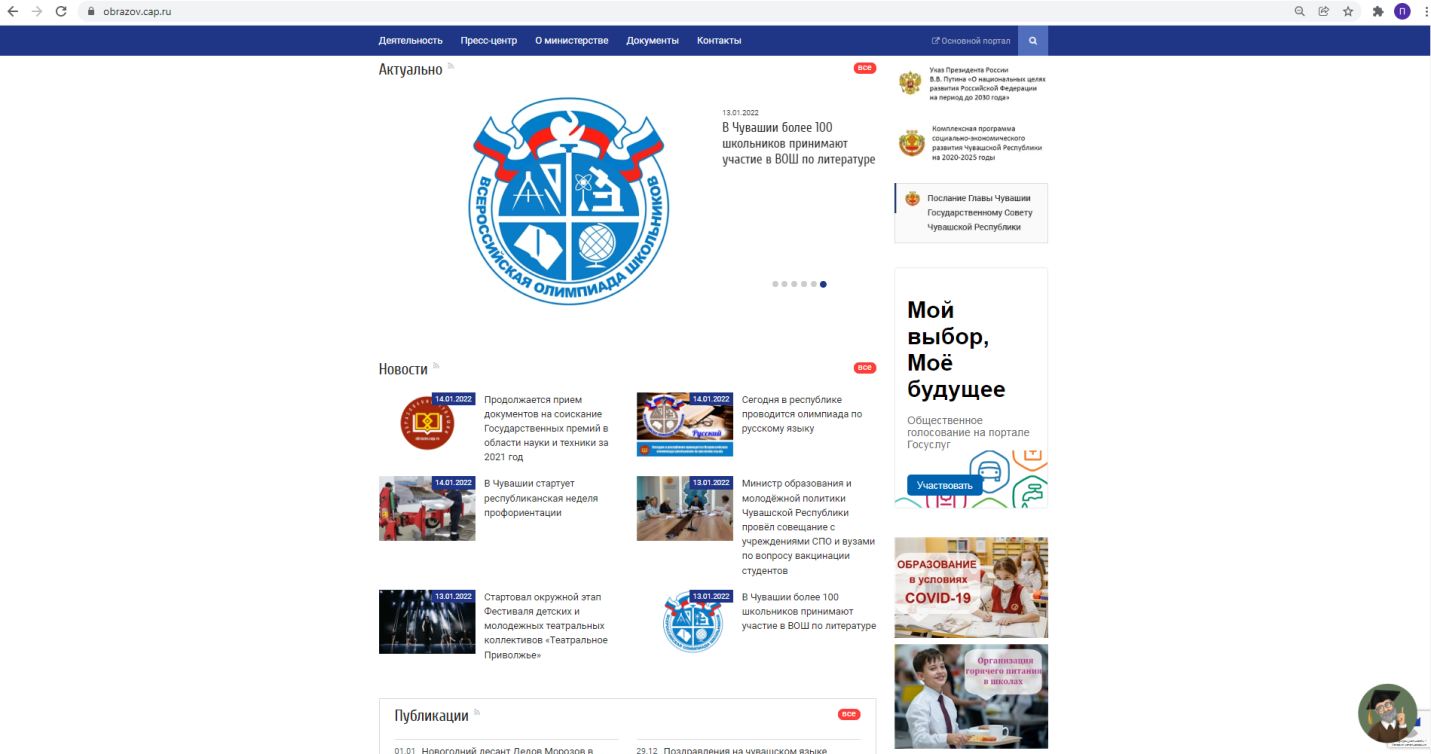 Ежегодно на сайте Минобразования Чувашии фиксируется более 2,3 млн. посещений. Материалы сайта используются журналистами при подготовке радио- и телепередач о системе образования.С целью расширения информационного взаимодействия с пользователями сети «Интернет» созданы официальные аккаунты в социальной сети. На них подписаны более 13 тыс. пользователей («Инстаграм»  - 4453 тыс. пользователей, «ВКонтакте» - 3669 тыс. пользователей, «Фейсбук» - 4952 тыс. пользователей, «Одноклассники» -118  пользователей). При поддержке Минобразования Чувашии в средствах массовой информации готовятся и публикуются интервью, комментарии министра, заместителей министра. Министр, заместители министра принимают участие в телевизионных программах, радиопередачах.Повседневные мероприятия в системе образования находят отражение в новостных блоках телерадиокомпаний, печатных и электронных изданий. Всего в средствах массовой информации по теме «Развитие образования и науки, молодежная политика» в 2020 году опубликовано около 4000 материалов.Для оперативного информирования населения по актуальным вопросам Министерством проводятся республиканские родительские онлайн-собрания, «прямые линии», министр принимает участие в ежемесячном Едином информационном дне с выездом в районы, проводит прием граждан по личным вопросам.10. Деятельность Министерства образования и молодежной политики Чувашской Республики по противодействию коррупцииВ Минобразования Чувашии большое внимание уделяется вопросам противодействия коррупции. В соответствии с требованиями законодательства Российской Федерации и законодательства Чувашской Республики своевременно вносятся изменения в действующие правовые акты Минобразования Чувашии по вопросам противодействия коррупции.В 2021 году организован контроль за расходами в отношении 1 гражданского служащего (в 2020 г. – в отношении 2 гражданских служащих), проведена проверка достоверности и полноты сведений о доходах, об имуществе и обязательствах имущественного характера в отношении 4 гражданских служащих (в 2020 г. – в отношении 8 гражданских служащих).В течение 2021 года проведено 1 заседание комиссии по соблюдению требований к служебному поведению и урегулированию конфликта интересов (в 2020 г. – 6 заседаний). Комиссией рассмотрены материалы в отношении 5 государственных гражданских служащих (граждан, ранее замещавших должности гражданской службы) (в 2020 г. – 13), в том числе материалы, касающиеся: представления неполных и (или) недостоверных сведений о доходах, об имуществе и обязательствах имущественного характера, в отношении 4 гражданских служащих (в 2020 г. – 8);дачи согласия на замещение должности в коммерческой или некоммерческой организации либо на выполнение работы на условиях гражданско-правового договора, в отношении 0 гражданских служащих (в 2020 г. – 5);несоблюдения требований к служебному поведению и (или) требований об урегулировании конфликта интересов (рассмотрение уведомлений о возможном возникновении у них конфликта интересов), в отношении 0 гражданских служащих (в 2020 г. – 0);соблюдения запретов и ограничений, а также исполнения своих обязанностей в отношении 0 гражданских служащих (в 2020 г. – 0).По итогам проведенных проверок в 2021 году привлечены к дисциплинарной ответственности 5 гражданских служащих, что составляет 100% от количества проведенных проверок (в 2020 г. – 3). Случаев увольнения гражданских служащих по основанию утраты доверия не было. В 2021 году работа по профилактике коррупционных и иных правонарушений проводилась в соответствии с Планом мероприятий по противодействию коррупции в Минобразования Чувашии на 2021 год. В соответствии с указанным планом проводились работа по совершенствованию нормативной базы по вопросам противодействия коррупции, антикоррупционная экспертиза нормативных правовых актов и их проектов, мониторинг факторов, порождающих коррупцию или способствующих ее распространению, антикоррупционные мероприятия в рамках осуществления государственных закупок и в рамках реализации кадровой политики, обеспечивался доступ граждан и организаций к информации о деятельности Министерства.Кроме того, на постоянной основе проводится разъяснение гражданским служащим необходимости соблюдения ими ограничений и запретов, требований о предотвращении и об урегулировании конфликта интересов, исполнения обязанностей, установленных в целях противодействия коррупции.11. Выводы и предложения, задачи на долгосрочный период (2022–2026 годы)Основными задачами в  сфере общего образования являются: обновление содержания и методов обучения предметной области «Технология», «Естественно-научные предметы» и других предметных областей во всех муниципальных образованиях; обновление материально-технической базы в организациях, осуществляющих образовательную деятельность исключительно по адаптированным общеобразовательным программам;создание 1650 новых мест в общеобразовательной организации в г. Чебоксары;цифрового и гуманитарного профилей, естественно-научной и технологической направленности 371 школе, расположенной в сельской местности и малых городах, с охватом не менее 100 тыс. детей;внедрение системы аттестации руководителей общеобразовательных организаций;вовлечение не менее 70% учителей в возрасте до 35 лет в различные формы поддержки и сопровождения в первые три года работы;обеспечение 100% образовательных организаций интернет-соединением со скоростью соединения не менее 100 Мб/c – для образовательных организаций, расположенных в городах, 50 Мб/c – для образовательных организаций, расположенных в сельской местности и в поселках городского типа, а также гарантированным интернет-трафиком;внедрение целевой модели цифровой образовательной среды;ежегодное повышение квалификации не менее 200 работников по вопросам повышения их компетенций в области современных технологий электронного обучения.Основные задачи в сфере профилактики социального сиротства и развития семейных форм устройства детей-сирот и детей, оставшихся без попечения родителей:внедрение новой формы семейного устройства как «профессиональная приемная семья» с целью устройства в низ детей-сирот из «трудноустраиваемой» категории (80% детей подросткового возраста, 35% детей-сиблингов, состоящих из 3 и более братьев/сестер, 34% детей с инвалидностью);активная реализация проекта «Наставничество» совместно с благотворительным фондом «Это чудо» для оказания социальной поддержки и подбора «значимых взрослых» для воспитанников подросткового возраста и выпускников организаций для детей-сирот;повышение родительской компетенции замещающих семей особо уязвимой категории подопечных детей (подростковый возраст, сиблингов, состоящих из 3 и более братьев/сестер) путем обучения по программе «Я успешный родитель» в целях предупреждения и предотвращения возврата детей в организации для детей-сирот и детей, оставшихся без попечения родителей. Основные задачи в сфере профессионального образования:развитие современной инфраструктуры подготовки высококвалифицированных специалистов и рабочих кадров в соответствии с современными стандартами и передовыми технологиями (создание не менее 16 мастерских, оснащенных в соответствии с современными стандартами, в том числе стандартами Ворлдскиллс);приведение контрольных цифр приема, устанавливаемых образовательным организациям, реализующим программы СПО за счет средств республиканского бюджета Чувашской Республики, в соответствие с реальной потребностью экономики Чувашской Республики в кадровом обеспечении (необходимо сделать акцент на расширение контингента обучающихся в области IT, электротехники, медицины, педагогики и сельского хозяйства);развитие системы дуального обучения в рамках реализации федерального проекта «Профессионалитет», направленного на комплексную реструктуризацию системы СПО за счет перехода на отраслевой подход к подготовке кадров на основе интеграции образовательных организаций, реализующих программы СПО, и организаций, действующих в реальном секторе экономики (обеспечить подготовку квалифицированных рабочих, служащих и специалистов среднего звена в соответствии с современными стандартами и передовыми технологиями в тесном контакте с предприятиями и организациями реального сектора экономики, потенциальными работодателями);реализация проекта «УПК 21 – Учебно-производственные классы», направленного на создание условий для получения «первой» профессии рабочего, должности служащего учащимися 9-10 классов общеобразовательных организаций;внедрение программ профессионального обучения по наиболее востребованным и перспективным профессиям (необходимо организовать работу ЦОПП таким образом, чтобы он мог эффективно координировать запросы и потребности работодателей с возможностями системы профессионального образования республики.Приоритетными задачами деятельности Минобразования Чувашии
в сфере дополнительного образования и молодежной политики являются:создание благоприятных условий для развития системы дополнительного образования в республике не только за счет бюджетных ресурсов, но и с привлечением внебюджетных источников;формирование целостной системы поддержки инициативной и талантливой молодежи, обладающей лидерскими навыками, поддержка общественных инициатив и проектов, развитие молодежного самоуправления;обеспечение участия молодежи в ежегодной Всероссийской форумной кампании по актуальным вопросам социального развития с привлечением 
участников в возрасте от 14 до 35 лет и в ежегодном Всероссийском конкурсе молодежных проектов;противодействие негативному воздействию информационных ресурсов, наносящих вред психическому и физическому здоровью несовершеннолетних;профилактика социально опасного и деструктивного поведения, асоциальных явлений и экстремизма, распространения криминальной субкультуры в молодежной среде, повышение уровня культуры безопасности;формирование культуры здорового образа жизни и бережного отношения
к своему здоровью, поддержка проектов в сфере физической культуры 
и массового спорта, включая создание детских спортивных школ, секций 
и спортивных клубов, популяризация физкультурных и спортивных мероприятий, спортивного добровольчества и деятельности социально ориентированных некоммерческих организаций в сфере физической культуры и спорта.1. Краткий сравнительный анализ деятельности Министерства образования и молодежной политики Чувашской Республики1.1. Основные тенденции развития отрасли образования 
и молодежной политики1.2. Проблемы, препятствующие развитию отрасли, и пути их решения1.3. Влияние деятельности Министерства образования и молодежной политики Чувашской Республики на общественно-политическую ситуацию 
в Чувашской Республике1.4. Ключевые направления деятельности Министерства образования и молодежной политики Чувашской Республики, по которым Чувашия является лидером в Приволжском федеральном округе и Российской Федерации1.5. Исполнение поручений и достижение индикаторов, содержащихся в указах Президента Российской Федерации от 7 мая 2012 г. № 597 и № 599, от 7 мая 2018 г. № 204 «О национальных целях и стратегических задачах развития Российской Федерации на период до 2024 года», иных указах и посланиях Президента Российской Федерации, в законе Чувашской Республики от 26.11.2020 № 102 «О стратегии социально-экономического развития Чувашской Республики  до 2035 года», Комплексной программе социально-экономического развития Чувашской Республики  на 2020- 2025 годы, указах Главы Чувашской Республики, других значимых нормативных правовых актах по направлениям деятельности Министерства образования и молодежной политики Чувашской Республики1.6. Деятельность Министерства образования и молодежной политики Чувашской Республики по достижению национальных целей развития Российской Федерации на период до 2024 года2. Реализация Министерством образования и молодежной политики Чувашской Республики государственных программ Чувашской Республики 3. Эффективность бюджетных расходов по направлениям деятельности Министерства образования и молодежной политики Чувашской Республики4. Деятельность Министерства образования и молодежной политики Чувашской Республики, направленная на повышение инвестиционной активности5. Нормотворческая деятельность Министерства образования и молодежной политики Чувашской Республики по реализации государственной политики в сфере образования и молодежной политики6. Повышение качества предоставления государственных услуг, межведомственное взаимодействие7. Состояние и уровень исполнительской дисциплины в Министерстве образования и молодежной политики Чувашской Республики8. Работа с обращениями граждан9. Повышение информационной открытости Министерства образования и молодежной политики Чувашской Республики10. Деятельность Министерства образования и молодежной политики Чувашской Республики по противодействию коррупции11. Выводы и предложения, задачи на долгосрочный период (2021–2025 годы)Количество участников всероссийской олимпиады школьников в Чувашской Республике за пять летКоличество участников всероссийской олимпиады школьников в Чувашской Республике за пять летКоличество участников всероссийской олимпиады школьников в Чувашской Республике за пять летКоличество участников всероссийской олимпиады школьников в Чувашской Республике за пять летКоличество участников всероссийской олимпиады школьников в Чувашской Республике за пять лет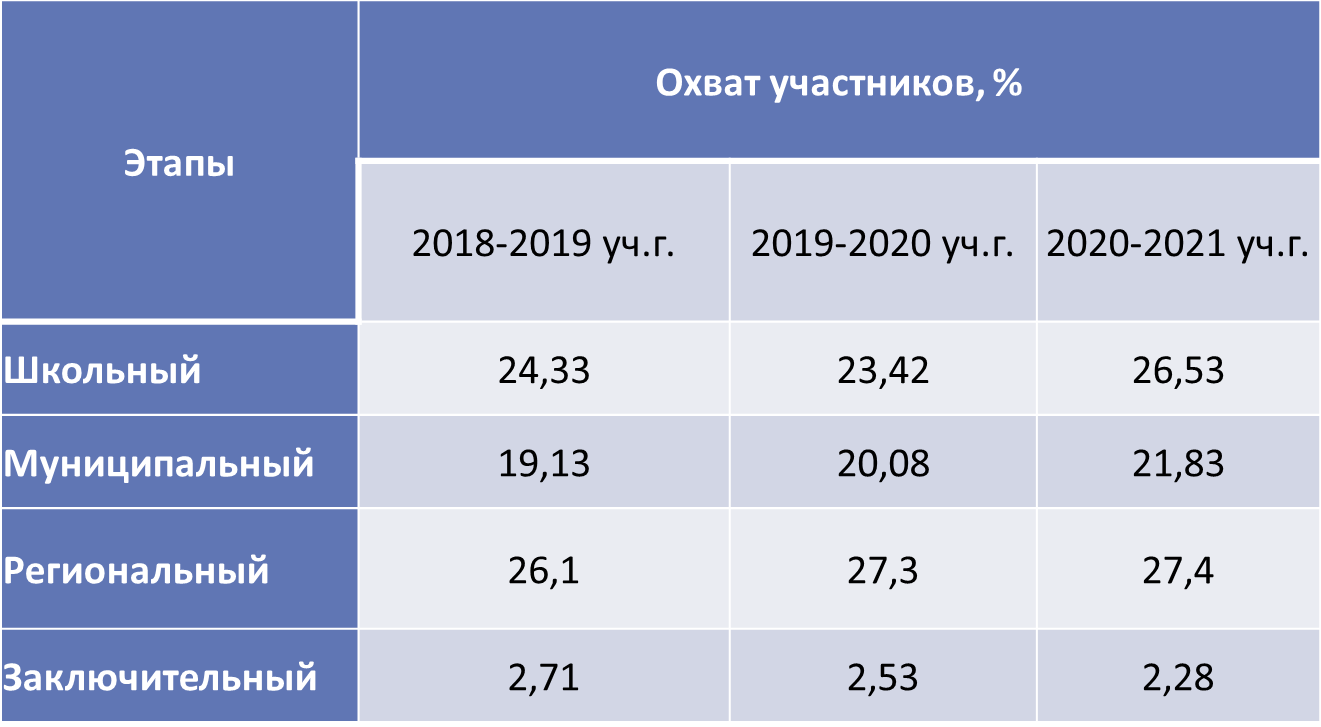 2019 г.2020 г.2021 г.Общее количество детей-сирот и детей, оставшихся без попечения родителей, проживающих на территории республики, чел.в том числе:274926102545в семьях, чел.259424492379% устройства94,493,893,5в организациях для детей-сирот и детей, оставшихся без попечения родителей, чел. 123124124Выявлено детей, оставшихся без попечения родителей, в течение года, чел.299283326Число детей-сирот, находящихся на учете 
в государственном банке данных о детях, оставшихся без попечения родителей, чел.141161166Наименование показателяИсходное значение(на 2012 г.)Плановое значение(к срокам согласно указу)Значение по итогам 2020 г.Доступность дошкольного образования (отношение численности детей в возрасте от 3 до 7 лет, получающих дошкольное образование в текущем году, к сумме численности детей в возрасте от 3 до 
7 лет, получающих дошкольное образование в текущем году, и численности детей в возрасте от 3 до 
7 лет, находящихся в очереди на получение в текущем году дошкольного образования), %93,2%100% к 2016 г.100%Доля занятого населения в возрасте от 
25 до 65 лет, прошедшего повышение квалификации и (или) профессиональную подготовку, в общей численности занятого в области экономики населения этой возрастной группы, %30,01%37% к 2015 г. 9,6Доля детей в возрасте от 5 до 18 лет, обучающихся по дополнительным образовательным программам, в общей численности детей этого возраста, %45, 7%70–75% к 2020 году75%Доля образовательных организаций среднего профессионального образования, здания которых приспособлены для обучения лиц с ограниченными возможностями здоровья, в общем числе соответствующих организаций, %3,6%25% к 2020 году70,0%Показатели2021 год (план)2021 год (факт)2035 год (план)Доля детей дошкольного возраста от 2 месяцев до 7 лет, обеспеченных местами в организациях, осуществляющих образовательную деятельность по образовательным программам дошкольного образования, %99,0     99,1100,Доля обучающихся в государственных (муниципальных) общеобразовательных организациях, занимающихся в одну смену, в общей численности обучающихся в государственных (муниципальных) общеобразовательных организациях, %92,15   90,13100,Доля молодежи в возрасте от 14 до 35 лет, охваченной деятельностью молодежных общественных объединений, в общей ее численности, %32,032,035,0Доля организаций, осуществляющих образовательную деятельность по образовательным программам среднего профессионального образования, итоговая аттестация в которых проводится в форме демонстрационного экзамена, %40,0   45,6170,0Доля выпускников, трудоустроившихся в следующем году после выпуска, в общей численности выпускников образовательных организаций, обучавшихся по образовательным программам высшего образования и не продолживших обучение на следующем уровне высшего образования, % 6960,385ОбразованиеОбразованиеОбразованиеПоказатель202020212025Обеспеченность детей дошкольного возраста местами в дошкольных образовательных организациях, 
количество мест на 1000 детей9379381000Доля учеников общеобразовательных организаций, занимающихся в одну смену, от общей численности обучающихся общеобразовательных организаций, %92,1590,13100,0Число детей в возрасте 5-18 лет, обучающихся по дополнительным общеобразовательным программам, соответствующим приоритетным направлениям технологического развития Российской Федерации, на базе созданного детского технопарка, чел.80010261300Муниципальные районы и городские округаНаполняемость классов, чел.Наполняемость классов, чел.Наполняемость классов, чел.Наполняемость классов, чел.Число учащихся на одного учителя, чел.Число учащихся на одного учителя, чел.Число учащихся на одного учителя, чел.Число учащихся на одного учителя, чел.Муниципальные районы и городские округа2012/2013 учебный год2018/2019 учебный год2019/2020 учебный год2020/
2021 учебный год2012/2013 учебный год2018/ 2019 учебный год2019/2020 учебный год2020/2021 учебный годАлатырский район10,6410,119,849,619888,16Аликовский район 14,0112,9913,2512,3110999Батыревский район16,2414,4414,9814,79119109Вурнарский район15,0414,7714,9514,7211101111Ибресинский район15,5115,8815,6915,2211111112Канашский район12,5711,5311,3911,4210999Козловский район16,2715,615,8916,9611111112Комсомольский  район14,5913,2813,412,26991010Красноармейский район13,5312,8913,112,98109910Красночетайский   район14,5414,5113,3913,2610101010Мариинско-Посадский район16,3915,8816,1915,6211131213Моргаушский   район14,0814,0114,2513,7910999Порецкий район1414,214,413,84991010Урмарский    район14,1613,4814,7814,409999Цивильский район16,4516,9517,5317,3512131213Чебоксарский     район15,0916,2916,9817,3811131314Шемуршинский     район14,4914,9715,4915,2510101011Шумерлинский район11,328,618,54810666Ядринский район16,6214,7315,0714,6412121212Яльчикский    район13,6411,6113,2412,4210999Янтиковский    район14,6413,2212,8912,67111099г. Алатырь22,5822,5823,2322,7616171718г. Канаш 25,0625,9525,9326,0518141421г. Новочебоксарск 26,0326,927,3327,4517202122г. Чебоксары- всего2627,127,4527,8617202122г. Шумерля - всего25,0424,524,9424,2217192020Всего по Чувашской Республике:19,1920,1420,6219,5713151515